Authority for collection on information on the Conservation Effects Assessment Project Report is under Title 7 of the U.S. Code and CIPSEA Public Law 107-347.  Response to this survey is confidential.  Response to this survey is voluntary.  You may skip any question(s) you prefer not to answer.Project 904 – ARMS Phase III - Hogs – Version 4  QID 044-309Project 904 – ARMS Phase III - Hogs – Version 4  QID 044-309Project 904 – ARMS Phase III - Hogs – Version 4  QID 044-309Project 904 – ARMS Phase III - Hogs – Version 4  QID 044-309Project 904 – ARMS Phase III - Hogs – Version 4  QID 044-309Project 904 – ARMS Phase III - Hogs – Version 4  QID 044-309Project 904 – ARMS Phase III - Hogs – Version 4  QID 044-309Project 904 – ARMS Phase III - Hogs – Version 4  QID 044-309OMB No. 0535-0218    Approval Expires 10/31/20xxOMB No. 0535-0218    Approval Expires 10/31/20xxOMB No. 0535-0218    Approval Expires 10/31/20xxOMB No. 0535-0218    Approval Expires 10/31/20xxOMB No. 0535-0218    Approval Expires 10/31/20xxOMB No. 0535-0218    Approval Expires 10/31/20xxOMB No. 0535-0218    Approval Expires 10/31/20xx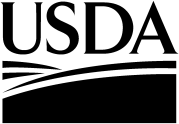 2014 AGRICULTURAL RESOURCE MANAGEMENT SURVEY2014 AGRICULTURAL RESOURCE MANAGEMENT SURVEY2014 AGRICULTURAL RESOURCE MANAGEMENT SURVEY2014 AGRICULTURAL RESOURCE MANAGEMENT SURVEY2014 AGRICULTURAL RESOURCE MANAGEMENT SURVEY2014 AGRICULTURAL RESOURCE MANAGEMENT SURVEY2014 AGRICULTURAL RESOURCE MANAGEMENT SURVEY2014 AGRICULTURAL RESOURCE MANAGEMENT SURVEY2014 AGRICULTURAL RESOURCE MANAGEMENT SURVEY2014 AGRICULTURAL RESOURCE MANAGEMENT SURVEY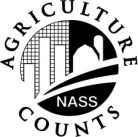  NATIONAL AGRICULTURAL STATISTICS SERVICEHOGSCOSTS AND RETURNS REPORTHOGSCOSTS AND RETURNS REPORTHOGSCOSTS AND RETURNS REPORTHOGSCOSTS AND RETURNS REPORTHOGSCOSTS AND RETURNS REPORTHOGSCOSTS AND RETURNS REPORTHOGSCOSTS AND RETURNS REPORTHOGSCOSTS AND RETURNS REPORTHOGSCOSTS AND RETURNS REPORTHOGSCOSTS AND RETURNS REPORT NATIONAL AGRICULTURAL STATISTICS SERVICEDRAFTDRAFTDRAFTDRAFTDRAFTDRAFTDRAFTDRAFTDRAFTU.S. Department of Agriculture,Rm 5030, South Building1400 Independence Ave., S.W.Washington, DC 20250-2000Phone: 1-888-424-7828Fax: 202-690-2090 Email: nass@nass.usda.govU.S. Department of Agriculture,Rm 5030, South Building1400 Independence Ave., S.W.Washington, DC 20250-2000Phone: 1-888-424-7828Fax: 202-690-2090 Email: nass@nass.usda.govU.S. Department of Agriculture,Rm 5030, South Building1400 Independence Ave., S.W.Washington, DC 20250-2000Phone: 1-888-424-7828Fax: 202-690-2090 Email: nass@nass.usda.gov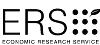 CONTACT RECORDCONTACT RECORDCONTACT RECORDCONTACT RECORDCONTACT RECORDCONTACT RECORDCONTACT RECORDCONTACT RECORDCONTACT RECORDCONTACT RECORDCONTACT RECORDCONTACT RECORDCONTACT RECORDCONTACT RECORDCONTACT RECORDDATEDATETIMETIMETIMENOTESNOTESNOTESNOTESNOTESNOTESNOTESNOTESNOTESNOTESMILITARY TIMEINTRODUCTION:  [Introduce yourself, and ask for the operator.  Rephrase in your own words.]We are collecting information on costs and returns and need your help to make the information as accurate as possible.  Authority for collection of information on the Costs and Returns Report is Title 7, Section 2204 of the U.S. Code.  This information will be used for economic analysis and to compile and publish estimates for your region and the United States.  Response to this survey is confidential and voluntary.We encourage you to refer to your farm records during the interview.BEGINNING TIME [MILITARY]0004__ __ __ __INTRODUCTION:  [Introduce yourself, and ask for the operator.  Rephrase in your own words.]We are collecting information on costs and returns and need your help to make the information as accurate as possible.  Authority for collection of information on the Costs and Returns Report is Title 7, Section 2204 of the U.S. Code.  This information will be used for economic analysis and to compile and publish estimates for your region and the United States.  Response to this survey is confidential and voluntary.We encourage you to refer to your farm records during the interview.SCREENING BOXINTRODUCTION:  [Introduce yourself, and ask for the operator.  Rephrase in your own words.]We are collecting information on costs and returns and need your help to make the information as accurate as possible.  Authority for collection of information on the Costs and Returns Report is Title 7, Section 2204 of the U.S. Code.  This information will be used for economic analysis and to compile and publish estimates for your region and the United States.  Response to this survey is confidential and voluntary.We encourage you to refer to your farm records during the interview.0006INTRODUCTION:  [Introduce yourself, and ask for the operator.  Rephrase in your own words.]We are collecting information on costs and returns and need your help to make the information as accurate as possible.  Authority for collection of information on the Costs and Returns Report is Title 7, Section 2204 of the U.S. Code.  This information will be used for economic analysis and to compile and publish estimates for your region and the United States.  Response to this survey is confidential and voluntary.We encourage you to refer to your farm records during the interview.[ENUMERATOR NOTE:  If screening box is code 1, 			complete the screening Supplement.If Screening box is blank, begin with Section A.][ENUMERATOR NOTE:  If screening box is code 1, 			complete the screening Supplement.If Screening box is blank, begin with Section A.][ENUMERATOR NOTE:  If screening box is code 1, 			complete the screening Supplement.If Screening box is blank, begin with Section A.]According to the Paperwork Reduction Act of 1995, an agency may not conduct or sponsor, and a person is not required to respond to, a collection of information unless it displays a valid OMB control number. The valid OMB control number for this information collection is 0535-0218.  The time required to complete this information collection is estimated to average 100 minutes per response, including the time for reviewing instructions, searching existing data sources, gathering and maintaining the data needed, and completing and reviewing the collection of information.According to the Paperwork Reduction Act of 1995, an agency may not conduct or sponsor, and a person is not required to respond to, a collection of information unless it displays a valid OMB control number. The valid OMB control number for this information collection is 0535-0218.  The time required to complete this information collection is estimated to average 100 minutes per response, including the time for reviewing instructions, searching existing data sources, gathering and maintaining the data needed, and completing and reviewing the collection of information.  [Name, address and partners verified and updated if necessary]  [Name, address and partners verified and updated if necessary]  [Name, address and partners verified and updated if necessary]  [Name, address and partners verified and updated if necessary]  [Name, address and partners verified and updated if necessary]  [Name, address and partners verified and updated if necessary]  [Name, address and partners verified and updated if necessary]  [Name, address and partners verified and updated if necessary]POID	__ __ __ __ __ __ __ __ __POID	__ __ __ __ __ __ __ __ __POID	__ __ __ __ __ __ __ __ __POID	__ __ __ __ __ __ __ __ __POID	__ __ __ __ __ __ __ __ __POID	__ __ __ __ __ __ __ __ __POID	__ __ __ __ __ __ __ __ __POID	__ __ __ __ __ __ __ __ __PARTNER NAMEPARTNER NAMEPARTNER NAMEPARTNER NAMEPARTNER NAMEPARTNER NAMEPARTNER NAMEPARTNER NAMEADDRESSADDRESSADDRESSADDRESSADDRESSADDRESSADDRESSADDRESSCITYSTATEZIPPHONE NUMBERCITYSTATEZIPPHONE NUMBERPOID	__ __ __ __ __ __ __ __ __POID	__ __ __ __ __ __ __ __ __POID	__ __ __ __ __ __ __ __ __POID	__ __ __ __ __ __ __ __ __POID	__ __ __ __ __ __ __ __ __POID	__ __ __ __ __ __ __ __ __POID	__ __ __ __ __ __ __ __ __POID	__ __ __ __ __ __ __ __ __PARTNER NAMEPARTNER NAMEPARTNER NAMEPARTNER NAMEPARTNER NAMEPARTNER NAMEPARTNER NAMEPARTNER NAMEADDRESSADDRESSADDRESSADDRESSADDRESSADDRESSADDRESSADDRESSCITYSTATEZIPPHONE NUMBERCITYSTATEZIPPHONE NUMBERTOTAL POINTSOFFICEUSE0929PARTNERSTRATUM092509260927092800090002SECTION ALAND IN FARM / RANCHFor 2014, please report the farm/ranch land owned, rented or used by you, your spouse, or by the partnership, corporation or organization for which you are reporting.  (Include all cropland, idle land, CRP, pastureland, woodland, wasteland, farmstead, acres used for crop/livestock production facilities, and all other building sites associated with this operation, etc.)For 2014, please report the farm/ranch land owned, rented or used by you, your spouse, or by the partnership, corporation or organization for which you are reporting.  (Include all cropland, idle land, CRP, pastureland, woodland, wasteland, farmstead, acres used for crop/livestock production facilities, and all other building sites associated with this operation, etc.)For 2014, please report the farm/ranch land owned, rented or used by you, your spouse, or by the partnership, corporation or organization for which you are reporting.  (Include all cropland, idle land, CRP, pastureland, woodland, wasteland, farmstead, acres used for crop/livestock production facilities, and all other building sites associated with this operation, etc.)ACRES1.	How many acres of farm and ranch land were owned? . . . . . . . . . . . . . . . . . . . . . . . . . . . . . . . . . . . . . +00202.	How many acres of farm and ranch land were rented or leased from others—	(Exclude land used on an AUM or fee per head basis under a grazing permit.)a.	for a fixed or flexible cash rent payment?. . . . . . . . . . . . . . . . . . . . . . . . . . . . . . . . . . . . . . . . . . . . . . +0021b.	for a share of crop or livestock production?  (Include hybrid rental arrangement	where rent paid is based on a fixed cash payment plus some shared production.) . . . . . . . . . . . . . . . . . . . . . . . . +0023c.	for free? . . . . . . . . . . . . . . . . . . . . . . . . . . . . . . . . . . . . . . . . . . . . . . . . . . . . . . . . . . . . . . . . . . . . . . . . . . +0024ACRES3.	How many acres of farm and ranch land were rented or leased to others?	(Include land rented out for cash, for a share of crop or livestock production, or rent free.) . . . . . . . . . . . . . . . . . . . . . –00254.	TOTAL ACRES in this operation in 2014 (total items 1 + 2a + 2b +2c - 3). . . . . . . . . . . . . . . . . . . . . =00265.	Of the total acres in this operation (item 4 above), how many acres were--ACRESa.	considered cropland?  (Include land planted to hay, including wild hay, and land	in government programs.  Exclude CRP acres planted to trees.). . . . . . . . . . . . . . . . . . . . . . . . . . . . . . . . . . . . . . . . . 0030b.	covered under a federal crop insurance policy?. . . . . . . . . . . . . . . . . . . . . . . . . . . . . . . . . . . . . . . . . . . . . 0039c.	enrolled in the Conservation Reserve Program (CRP), Conservation Reserve	Enhancement Program (CREP), or Wetlands Reserve Program (WRP)?. . . . . . . . . . . . . . . . . . . . . . . 0028d.	used to harvest certified organic crops?. . . . . . . . . . . . . . . . . . . . . . . . . . . . . . . . . . . . . . . . . . . . . . . . . . 0041DOLLARS6.	In 2014, what was the total dollar amount received for CRP/CREP/WRP payments?. . . . . . . . . . . . . . . . 04777.	In 2014, what was the total dollar amount received for Environmental Quality Incentive Program (EQIP) / Conservation Security Program (CSP) payments?. . . . . . . . . . . . . . . . . . . . . . . . . . . . . . . . . . . . . . 7.	In 2014, what was the total dollar amount received for Environmental Quality Incentive Program (EQIP) / Conservation Security Program (CSP) payments?. . . . . . . . . . . . . . . . . . . . . . . . . . . . . . . . . . . . . . 0478a.	Do you have a current EQIP or CSP contract?  (Check yes if you have a current contract,	regardless of whether you received a payment during 2014.)	  YES  [Enter code 1]		  NO  [Enter code 3]. . . . . . . . . . . . . . . . . . . . . . . . . . . . . . . . . . . . . . . . . CODEa.	Do you have a current EQIP or CSP contract?  (Check yes if you have a current contract,	regardless of whether you received a payment during 2014.)	  YES  [Enter code 1]		  NO  [Enter code 3]. . . . . . . . . . . . . . . . . . . . . . . . . . . . . . . . . . . . . . . . . 05268.	What was the total acreage of fields/tracts subject to conservation treatments	under an EQIP and/or CSP contract?	(Include: 1  acreage of fields/tracts where practices are applied, such as reduced tillage, terraces, and grassed waterways;	    and	2  acreage of fields/tracts that are adjacent to field edge practices, such as filter strips, riparian buffers, or fences.) . . . ACRES8.	What was the total acreage of fields/tracts subject to conservation treatments	under an EQIP and/or CSP contract?	(Include: 1  acreage of fields/tracts where practices are applied, such as reduced tillage, terraces, and grassed waterways;	    and	2  acreage of fields/tracts that are adjacent to field edge practices, such as filter strips, riparian buffers, or fences.) . . . 0070SECTION A continues on next page.RENT PAID9.	Including rent for land and/or buildings, what was the total CASH RENT PAID in 2014	by this operation?  (Include rent paid in 2014 for previous years and rent paid in advance.  Exclude storage	bins, to be reported later in Section F item 20.  Exclude grazing of livestock, to be reported in items 10 & 11 below.). . . . . . . . DOLLARS9.	Including rent for land and/or buildings, what was the total CASH RENT PAID in 2014	by this operation?  (Include rent paid in 2014 for previous years and rent paid in advance.  Exclude storage	bins, to be reported later in Section F item 20.  Exclude grazing of livestock, to be reported in items 10 & 11 below.). . . . . . . . 004410.	In 2014, what were the total usage fees this operation paid for the use of publicly owned	land on an AUM basis?  (Include fees paid for privately owned land administered by a public agency	through exchange of use.). . . . . . . . . . . . . . . . . . . . . . . . . . . . . . . . . . . . . . . . . . . . . . . . . . . . . . . . . . . . . . . . . . . . . . . . 10.	In 2014, what were the total usage fees this operation paid for the use of publicly owned	land on an AUM basis?  (Include fees paid for privately owned land administered by a public agency	through exchange of use.). . . . . . . . . . . . . . . . . . . . . . . . . . . . . . . . . . . . . . . . . . . . . . . . . . . . . . . . . . . . . . . . . . . . . . . . 004511.	In 2014, how much did this operation spend on pasturing or grazing of livestock on privately	owned land (railroads, another farm/ranch, etc.) used on a fee per head (AUM) or gain basis? . . . . . . 11.	In 2014, how much did this operation spend on pasturing or grazing of livestock on privately	owned land (railroads, another farm/ranch, etc.) used on a fee per head (AUM) or gain basis? . . . . . . 0046RENT RECEIVED12.	Including rent for land and buildings, what was the total CASH RENT RECEIVED in 2014 for	acres rented TO others by this operation?  (Exclude grazing of livestock, to be reported later in SECTION E.). . . . . DOLLARS12.	Including rent for land and buildings, what was the total CASH RENT RECEIVED in 2014 for	acres rented TO others by this operation?  (Exclude grazing of livestock, to be reported later in SECTION E.). . . . . 004213.	For acres share-rented to others, what was the total value of crop or livestock shares received	in 2014 by this operation?  (Include government payments received from those acres.). . . . . . . . . . . . . . . . . . . . . . . . 13.	For acres share-rented to others, what was the total value of crop or livestock shares received	in 2014 by this operation?  (Include government payments received from those acres.). . . . . . . . . . . . . . . . . . . . . . . . 0043SECTION BACREAGE and PRODUCTION		1.	For 2014, please report the acreage and quantity harvested, and amount used on this operation, on the total acres in this operation, Section A, item 4.  (Include crops grown on a contract or custom basis.  Exclude crops grown on land rented to others and cover crops if not harvested.)12233444CROPHow many acres were harvested?ACRESHow many acres were harvested?ACRESWhat was the total production?(Include landlord share andamount used on operation.)TOTAL AMOUNTWhat was the total production?(Include landlord share andamount used on operation.)TOTAL AMOUNTHow much of this operation’s shareof the total production was (will be) used on this operation?TOTAL AMOUNTHow much of this operation’s shareof the total production was (will be) used on this operation?TOTAL AMOUNTHow much of this operation’s shareof the total production was (will be) used on this operation?TOTAL AMOUNTFIELD CROPSCorn for grain. . . . . . . . . . . . . . . . 010501050106Bu.01070107Bu.Corn for silage or greenchop. . . . . 010901090110Tons01110111TonsCotton, all types. . . . . . . . . . . . . . 011301130114Lbs.Peanuts. . . . . . . . . . . . . . . . . . . . 011701170118Lbs.01190119Lbs.Potatoes, - report sweet potatoesin all other crops. . . . . . . . . . . . . . 0121.____0122Cwt.01230123Cwt.Rice. . . . . . . . . . . . . . . . . . . . . . . 012501250126Cwt.01270127Cwt.Sorghum for grain. . . . . . . . . . . . . 012901290130Bu.01310131Bu.Sorghum for silage. . . . . . . . . . . . 013301330134Tons01350135TonsSoybeans. . . . . . . . . . . . . . . . . . . 013701370138Bu.01390139Bu.Tobacco, all types. . . . . . . . . . . . . 0141.____0142Lbs.SMALL GRAINSBarley for grain. . . . . . . . . . . . . . . 014501450146Bu.01470147Bu.Oats for grain. . . . . . . . . . . . . . . . 014901490150Bu.01510151Bu.Wheat, all types, for grain. . . . . . . . 015301530154Bu.01550155Bu.DRY HAY CROPSHay, dry, alfalfa and alfalfa mixtures015701570158Tons01590159TonsHay, dry, all others. . . . . . . . . . . . 016101610162Tons01630163TonsOTHER CROPSCanola. . . . . . . . . . . . . . . . . . . . . 016501650166Lbs.01670167Lbs.Other oilseeds. . . . . . . . . . . . . . . 016901690170Lbs.01710171Lbs.Sugarcane or sugarbeets. . . . . . . . 017301730174Tons01750175TonsDry edible beans, peas, and lentils. 01770177Vegetables for processing. . . . . . . 01780178All other vegetables and melons(Exclude vegetables grown under glass or other protection.)01790179Fruits, Nuts, and Berries. . . . . . . . 01800180Nursery and greenhouse crops(Include Christmas trees.). . . . . . . 0181.____All other crops not listed above(Include sweet potatoes.). . . . . . . 01820182SECTION B continues on next page.2.	What was the area grown for sale of nursery, floriculture, or greenhouse	crops, including Christmas trees, ornamental plants, flowers, mushrooms,	aquatic plants, sod, food crops under protection, vegetable seeds, flower	seeds, or other propagative materials? . . . . . . . . . . . . . . . . . . . . . . . . . . . . . . . SQUARE FEET UNDERglass or other protectionSQUARE FEET UNDERglass or other protectionSQUARE FEET UNDERglass or other protectionACRESin the OPENACRESin the OPEN2.	What was the area grown for sale of nursery, floriculture, or greenhouse	crops, including Christmas trees, ornamental plants, flowers, mushrooms,	aquatic plants, sod, food crops under protection, vegetable seeds, flower	seeds, or other propagative materials? . . . . . . . . . . . . . . . . . . . . . . . . . . . . . . . 0191OR0192.____DOLLARS3.	For acres rented to this operation on a share basis in 2014, what was the estimated	total market value of your landlord’s share of total crop production in 2014? . . . . . . . . . . . . . . . . . . . . . . . 0184SECTION CLIVESTOCK  1.	Please report the total numbers, including landlord’s share, of livestock, poultry, and/or livestock products sold or removed from the operation during 2014 and the total inventory on December 31, 2014, regardless of ownership.  (Include both non-contract and contract sales.)a.	Beef cows  (Include beef heifers that have	calved.  Exclude heifers that have not calved,	steers, calves, and bulls.). . . . . . . . . . . . . . . . . . . . . . Total NumberSold or Removedduring 2014Total Inventory onDecember 31, 2014[regardless of ownership]Total Owned by Operation on December 31, 2014a.	Beef cows  (Include beef heifers that have	calved.  Exclude heifers that have not calved,	steers, calves, and bulls.). . . . . . . . . . . . . . . . . . . . . . 025402550256b.	Milk cows, both dry or in milk  	(Include milk heifers that have calved). . . . . . . . . . . . 025702580259(i)	Milk produced in 2014 (report in cwt.). . . . . . 0270c.	Other cattle and calves  (Include heifers	that have not calved, steers, calves, and bulls.). . . . . . . 025102520253d.	Total cattle and calves (total = a + b + c). . . . . . . 026002610295e.	All hogs and pigs. . . . . . . . . . . . . . . . . . . . . . . . . 026202630296f.	Egg Layers. . . . . . . . . . . . . . . . . . . . . . . . . . . . . . 024802490250(i)	Chicken eggs (report in dozens). . . . . . . . . . 0266g.	Turkeys. . . . . . . . . . . . . . . . . . . . . . . . . . . . . . . . . 026802690298h.	Broilers. . . . . . . . . . . . . . . . . . . . . . . . . . . . . . . . . 026402650297i.	All other livestock and poultry	(Specify type(s): _____________________ ) . . . . i.	All other livestock and poultry	(Specify type(s): _____________________ ) . . . . 0272027302992.	For acres rented to this operation on a share basis in 2014, what was the estimated	total market value of your landlord’s share of livestock production?  (Exclude shared livestock	production not part of a land rental agreement.). . . . . . . . . . . . . . . . . . . . . . . . . . . . . . . . . . . . . . . . . . . . . . . . . . . . . . . . . DOLLARS2.	For acres rented to this operation on a share basis in 2014, what was the estimated	total market value of your landlord’s share of livestock production?  (Exclude shared livestock	production not part of a land rental agreement.). . . . . . . . . . . . . . . . . . . . . . . . . . . . . . . . . . . . . . . . . . . . . . . . . . . . . . . . . 0276SECTION C:  LIVESTOCKSECTION C:  LIVESTOCKOTHER OPERATIONS GROWING, FEEDING, OR RAISING LIVESTOCK FOR THIS OPERATION3.	Did any other operation(s) grow, raise, or feed livestock or poultry owned by this operation	under a contract arrangement in 2014 (you are the contractor)?CODE	  YES  [Enter code 1, then continue]		  NO  [Enter code 3, then go to SECTION D]. . . . . . . . . 0271DOLLARSa.	What were your gross receipts from items sold or removed under these contracts?. . . . . . . . . . . . . . 0050b.	On December 31, 2014, what was the market value of unsold livestock 	or poultry remaining under these contracts?. . . . . . . . . . . . . . . . . . . . . . . . . . . . . . . . . . . . . . . . . . . . . . . . 0051c.	What was paid to contractees for production costs, including fees for services?. . . . . . . . . . . . . . . . . 0052SECTION DCOMMODITY MARKETING and INCOME		MARKETING CONTRACTS1.	Did this operation have marketing contracts for any commodities it produced in 2014?	(A marketing contract is a verbal or written agreement, reached before harvest of a crop or before completion	of a livestock production stage, setting a price or pricing formula and market for the commodity.  The operation	usually owns the commodity prior to delivery.)	  YES  [Enter code 1, then continue]		  NO  [Enter code 3, then go to item 3]. . . . . . . . . . . . . . . . 03002.	(If Yes)  Report the commodities sold in 2014 with marketing contracts.  List the quantities	marketed and the final price received.  (Exclude marketing charges (record this in item 7) and money	received for any reimbursements for expenses.  Expense reimbursements should be reported in SECTION F.)1234556What commoditiesdid this operation haveMARKETING contracts for in 2014? 1/Seecommoditycodes inrespondentbookletWhat quantity of thiscommodity was marketed through this contract?(Exclude landlord’s share)Unit Code(from listbelow)What was (will be) theFINAL PRICE RECEIVEDper unit by this operationfor this commodity marketed under this contract?(Exclude marketing charges.Exclude money received as reimbursement for production expenses.  Record this in Section F.)What was (will be) theFINAL PRICE RECEIVEDper unit by this operationfor this commodity marketed under this contract?(Exclude marketing charges.Exclude money received as reimbursement for production expenses.  Record this in Section F.)What was the totaldollar amount received in 2014 from this contract?(Exclude marketing charges.  Exclude money receivedas reimbursement for production expenses.  Record this in Section F.) 2/[Write in commodities]CODEQUANTITYCODEDOLLARS & CENTSDOLLARS & CENTSTOTAL DOLLARS0301030403050306.___ ___03070316031903200321.___ ___03220331033403350336.___ ___03370346034903500351.___ ___03520361036403650366.___ ___03670376037903800381.___ ___03821/	If the commodity is not yet delivered, record the value of the commodity in SECTION G.2/	Income received for commodities marketed or produced under contract in previous years should be recorded in item 8 on page 10.1/	If the commodity is not yet delivered, record the value of the commodity in SECTION G.2/	Income received for commodities marketed or produced under contract in previous years should be recorded in item 8 on page 10.1/	If the commodity is not yet delivered, record the value of the commodity in SECTION G.2/	Income received for commodities marketed or produced under contract in previous years should be recorded in item 8 on page 10.1/	If the commodity is not yet delivered, record the value of the commodity in SECTION G.2/	Income received for commodities marketed or produced under contract in previous years should be recorded in item 8 on page 10.1/	If the commodity is not yet delivered, record the value of the commodity in SECTION G.2/	Income received for commodities marketed or produced under contract in previous years should be recorded in item 8 on page 10.1/	If the commodity is not yet delivered, record the value of the commodity in SECTION G.2/	Income received for commodities marketed or produced under contract in previous years should be recorded in item 8 on page 10.1/	If the commodity is not yet delivered, record the value of the commodity in SECTION G.2/	Income received for commodities marketed or produced under contract in previous years should be recorded in item 8 on page 10.Use these Commodity Unit Codes for item 2, column 4 aboveUse these Commodity Unit Codes for item 2, column 4 aboveUse these Commodity Unit Codes for item 2, column 4 aboveUse these Commodity Unit Codes for item 2, column 4 aboveUse these Commodity Unit Codes for item 2, column 4 aboveUse these Commodity Unit Codes for item 2, column 4 aboveUse these Commodity Unit Codes for item 2, column 4 aboveUse these Commodity Unit Codes for item 2, column 4 aboveUse these Commodity Unit Codes for item 2, column 4 aboveUse these Commodity Unit Codes for item 2, column 4 aboveUse these Commodity Unit Codes for item 2, column 4 aboveUse these Commodity Unit Codes for item 2, column 4 aboveUse these Commodity Unit Codes for item 2, column 4 aboveUse these Commodity Unit Codes for item 2, column 4 aboveUse these Commodity Unit Codes for item 2, column 4 aboveUnitCodeCodeUnitCodeCodeUnitCodeCodeUnitCodeCodePound. . . . . . . . . . Pound. . . . . . . . . . 0101Bin. . . . . . . . . . . . . Bin. . . . . . . . . . . . . 0505Dozen. . . . . . . . . . . Dozen. . . . . . . . . . . 0909Barrel. . . . . . . . . Barrel. . . . . . . . . 20Cwt. . . . . . . . . . . . Cwt. . . . . . . . . . . . 0202Box. . . . . . . . . . . . Box. . . . . . . . . . . . 0606Flat. . . . . . . . . . . . . Flat. . . . . . . . . . . . . 1010Acre. . . . . . . . . . Acre. . . . . . . . . . 22Ton. . . . . . . . . . . . Ton. . . . . . . . . . . . 0303Bale. . . . . . . . . . . . Bale. . . . . . . . . . . . 0707Head. . . . . . . . . . . Head. . . . . . . . . . . 1111Animal Space. . . Animal Space. . . 39Bushel. . . . . . . . . . Bushel. . . . . . . . . . 0404Carton. . . . . . . . . . Carton. . . . . . . . . . 0808Plant/Pot. . . . . . . . . Plant/Pot. . . . . . . . . 1313Kilogram. . . . . . . Kilogram. . . . . . . 40SECTION D continues on next page.PRODUCTION CONTRACTS AND CUSTOM FED LIVESTOCK3.	Did this operation have production contracts for any commodities it produced in 2014?	(A production contract is a verbal or written agreement setting terms, conditions, and fees to be paid by	the contractor to the operation for the production of crops, livestock, or poultry.  The contractor usually owns	the commodity and often provides inputs.)	  YES  [Enter code 1, then continue]		  NO  [Enter code 3, then go to item 5] . . . . . . . . . . . . . . . 04004.	(If Yes) Report in the table below the commodities with production contracts.  Also list the quantities removed	under these contracts and the final fee received.  (Exclude money received to pay for production expenses.  Expense reimbursements should be reported in SECTION F.)1234556What commodities did this operation havePRODUCTIONcontracts for in 2014?Seecommoditycodes in respondent bookletWhat quantity of this commodity was removedfrom the operationunder this contract?(Exclude landlord's share)Unit Code(from listbelow)What was (will be) theFINAL FEE RECEIVEDper unit by this operation for producing this commodityunder this contract?(Exclude money received as reimbursement for production expenses.  Record this in SECTION F.)What was (will be) theFINAL FEE RECEIVEDper unit by this operation for producing this commodityunder this contract?(Exclude money received as reimbursement for production expenses.  Record this in SECTION F.)What were theTOTAL FEES RECEIVED in 2014 under this contract?(Exclude money received as reimbursement for production expenses.  Record this in SECTION F.)  1/[Write in commodities]CODEQUANTITYCODEDOLLARS & CENTSDOLLARS & CENTSTOTAL DOLLARS0401040404050406.___ ___ ___04070416041904200421.___ ___ ___04220431043404350436.___ ___ ___04370446044904500451.___ ___ ___04521/	Income received for commodities marketed or produced under contract in previous years should be recorded in item 8 on page 10.1/	Income received for commodities marketed or produced under contract in previous years should be recorded in item 8 on page 10.1/	Income received for commodities marketed or produced under contract in previous years should be recorded in item 8 on page 10.1/	Income received for commodities marketed or produced under contract in previous years should be recorded in item 8 on page 10.1/	Income received for commodities marketed or produced under contract in previous years should be recorded in item 8 on page 10.1/	Income received for commodities marketed or produced under contract in previous years should be recorded in item 8 on page 10.1/	Income received for commodities marketed or produced under contract in previous years should be recorded in item 8 on page 10.Use these Commodity Unit Codes for item 4, column 4 aboveUse these Commodity Unit Codes for item 4, column 4 aboveUse these Commodity Unit Codes for item 4, column 4 aboveUse these Commodity Unit Codes for item 4, column 4 aboveUse these Commodity Unit Codes for item 4, column 4 aboveUse these Commodity Unit Codes for item 4, column 4 aboveUse these Commodity Unit Codes for item 4, column 4 aboveUse these Commodity Unit Codes for item 4, column 4 aboveUse these Commodity Unit Codes for item 4, column 4 aboveUse these Commodity Unit Codes for item 4, column 4 aboveUse these Commodity Unit Codes for item 4, column 4 aboveUse these Commodity Unit Codes for item 4, column 4 aboveUse these Commodity Unit Codes for item 4, column 4 aboveUse these Commodity Unit Codes for item 4, column 4 aboveUse these Commodity Unit Codes for item 4, column 4 aboveUnitCodeCodeUnitCodeCodeUnitCodeCodeUnitCodeCodePound. . . . . . . . . . Pound. . . . . . . . . . 0101Bin. . . . . . . . . . . . . Bin. . . . . . . . . . . . . 0505Dozen. . . . . . . . . . . Dozen. . . . . . . . . . . 0909Barrel. . . . . . . . . Barrel. . . . . . . . . 20Cwt. . . . . . . . . . . . Cwt. . . . . . . . . . . . 0202Box. . . . . . . . . . . . Box. . . . . . . . . . . . 0606Flat. . . . . . . . . . . . . Flat. . . . . . . . . . . . . 1010Acre. . . . . . . . . . Acre. . . . . . . . . . 22Ton. . . . . . . . . . . . Ton. . . . . . . . . . . . 0303Bale. . . . . . . . . . . . Bale. . . . . . . . . . . . 0707Head. . . . . . . . . . . Head. . . . . . . . . . . 1111Animal Space. . . Animal Space. . . 39Bushel. . . . . . . . . . Bushel. . . . . . . . . . 0404Carton. . . . . . . . . . Carton. . . . . . . . . . 0808Plant/Pot. . . . . . . . . Plant/Pot. . . . . . . . . 1313Kilogram. . . . . . . Kilogram. . . . . . . 40SECTION D continues on next page.CASH or OPEN MARKET SALESExclude from item 5---► Marketing Contract sales (report in item 2)► Production Contract removals (report in item 4)► Landlord shares (report in Section B, item 3 and Section C, item 2)5.	After subtracting marketing expenses, what was the total dollar amount this operation	received in 2014 for cash or open market sales of each of the following crop and/or	livestock commodities sold in 2014?  (Exclude marketing contract sales, production contract	removals, CCC sales, and landlord’s share of market value.)DOLLARSa.	Corn, rice, sorghum, soybeans, oats, barley, wheat (Include silage.  Exclude sweet corn.). . . . . . . . . . . . . 0501b.	Other grains and oilseeds, dry beans, and dry peas (flaxseed, other grain silage 
and forage, other grains and oilseeds, popcorn, sunflowers, etc.). . . . . . . . . . . . . . . . . . . . . . . . . . . . . . . . . . . . . . . . . 0502c.	Tobacco, cotton, and cottonseed. . . . . . . . . . . . . . . . . . . . . . . . . . . . . . . . . . . . . . . . . . . . . . . . . . . . . . . . . 0503d.	Vegetables, melons, potatoes, and sweet potatoes (cabbage, cantaloupes,	pumpkins, red beets, sweet corn, tomatoes, watermelons, vegetable seeds, etc.). . . . . . . . . . . . . . . . . . . . . . . . . . . . . 0504e.	Fruit, tree nuts, berries (almonds, apples, blueberries, cherries, grapes, 
hazelnuts, kiwifruit, oranges, pears, pecans, strawberries, walnuts, etc.). . . . . . . . . . . . . . . . . . . . . . . . . . . . . . . . . . . . 0505f.	Nursery, greenhouse, cut Christmas trees, floriculture and sod (bedding plants, bulbs,	cut flowers, flower seeds, foliage plants, mushrooms, nursery potted plants, shrubbery, etc.). . . . . . . . . . . . . . . . . . . . . 0506g.	Other crops and hay, and short rotation woody crops (grass seed, hay and grass silage,	hops, maple syrup, mint, peanuts, sugarcane, sugarbeets, etc.). . . . . . . . . . . . . . . . . . . . . . . . . . . . . . . . . . . . . . . . . . 0507h.	Hogs and pigs (Exclude breeding stock). . . . . . . . . . . . . . . . . . . . . . . . . . . . . . . . . . . . . . . . . . . . . . . . . . . . . . . 0508i.	Hog breeding stock. . . . . . . . . . . . . . . . . . . . . . . . . . . . . . . . . . . . . . . . . . . . . . . . . . . . . . . . . . . . . . . . . . . . . 0509j.	Milk and other dairy products from cows (before deduction of any hauling fees). . . . . . . . . . . . . . . . . . . . . . . . 0510k.	Cattle and calves (fed cattle, beef and dairy cull animals, stockers and feeders,
veal calves, etc.  Exclude breeding stock). . . . . . . . . . . . . . . . . . . . . . . . . . . . . . . . . . . . . . . . . . . . . . . . . . . . . . . . . 0511l.	Cattle breeding stock. . . . . . . . . . . . . . . . . . . . . . . . . . . . . . . . . . . . . . . . . . . . . . . . . . . . . . . . . . . . . . . . . . . . 0512m.	Poultry and eggs (broilers, chickens, turkeys, ducks, eggs, emus, geese,
hatchlings, ostriches, pigeons, pheasants, quail, poultry products, etc.). . . . . . . . . . . . . . . . . . . . . . . . . . . . . . . . . . . . . 0524n.	Other animals and other animal products:  (sheep, goats, and their products	(wool, mohair, goat milk, and cheese); horses, ponies, mules, burros, and donkeys;	aquaculture; bees and honey; semen and embryo sales) . . . . . . . . . . . . . . . . . . . . . . . . . . . . . . . . . . . . . . . . . . . . . . n.	Other animals and other animal products:  (sheep, goats, and their products	(wool, mohair, goat milk, and cheese); horses, ponies, mules, burros, and donkeys;	aquaculture; bees and honey; semen and embryo sales) . . . . . . . . . . . . . . . . . . . . . . . . . . . . . . . . . . . . . . . . . . . . . . 05176.	What was the total amount received from straw and other crop residue sales?	(Exclude peanut hay sales.). . . . . . . . . . . . . . . . . . . . . . . . . . . . . . . . . . . . . . . . . . . . . . . . . . . . . . . . . . . . . . . . . . . . . . 6.	What was the total amount received from straw and other crop residue sales?	(Exclude peanut hay sales.). . . . . . . . . . . . . . . . . . . . . . . . . . . . . . . . . . . . . . . . . . . . . . . . . . . . . . . . . . . . . . . . . . . . . . 0527MARKETING CHARGES7.	In 2014, how much was spent by this operation	(operators, partners, landlords, and contractors)	for marketing and storage expenses incurred	by this operation?  (Include check-off, commissions,	storage, inspection, ginnings, etc.; and marketing expenses	for contract sales.). . . . . . . . . . . . . . . . . . . . . . . . . . . . . . . . . . . . OPERATOR(S) and PARTNER(S)DOLLARSLANDLORD(S)DOLLARSCONTRACTOR(S)DOLLARS7.	In 2014, how much was spent by this operation	(operators, partners, landlords, and contractors)	for marketing and storage expenses incurred	by this operation?  (Include check-off, commissions,	storage, inspection, ginnings, etc.; and marketing expenses	for contract sales.). . . . . . . . . . . . . . . . . . . . . . . . . . . . . . . . . . . . 086808690870a.	How much of this (item 7) was for	the hog enterprise?  (Include check-off,	commission, inspection, insurance, etc.	Exclude transportation charges.) . . . . . . . . . . . . . . . . . . . . . . a.	How much of this (item 7) was for	the hog enterprise?  (Include check-off,	commission, inspection, insurance, etc.	Exclude transportation charges.) . . . . . . . . . . . . . . . . . . . . . . 094309440945SECTION D continues on next page.ENUMERATOR NOTE:  [Crops stored and not yet sold should be reported in SECTION G, item 4a.]ACCOUNTS RECEIVABLE/DEFERRED PAYMENTS8.	For each item below, report income received or the amount owed to the operation	on the dates specified.  (Do not include crops in storage and not yet sold.  Include cash sales,	marketing contract sales, and production contract removals.)a.	On January 1, 2014, what was the total dollar amount owed to this operation	for all commodities produced and sold (cash or contract) before January 1, 2014? . . . . . . . . . . . . DOLLARSa.	On January 1, 2014, what was the total dollar amount owed to this operation	for all commodities produced and sold (cash or contract) before January 1, 2014? . . . . . . . . . . . . 0885(i)	How much did this operation receive from item 8a during 2014? . . . . . . . . . . . . . . . . . . . . . . . . . 0875b.	What was the total dollar amount owed to this operation on December 31, 2014,	for all commodities produced, sold (cash or contract), delivered, or removed under contract	in 2014 or earlier years?. . . . . . . . . . . . . . . . . . . . . . . . . . . . . . . . . . . . . . . . . . . . . . . . . . . . . . . . . . . . . . . . b.	What was the total dollar amount owed to this operation on December 31, 2014,	for all commodities produced, sold (cash or contract), delivered, or removed under contract	in 2014 or earlier years?. . . . . . . . . . . . . . . . . . . . . . . . . . . . . . . . . . . . . . . . . . . . . . . . . . . . . . . . . . . . . . . . 0886MARKETING EXPENSE WORKSHEETMARKETING EXPENSE WORKSHEETMARKETING EXPENSE WORKSHEETMARKETING EXPENSE WORKSHEETMARKETING EXPENSE WORKSHEETMARKETING EXPENSE WORKSHEETCOMMODITYEXPENSE  NAMEFEE PER UNITUNITNUMBER OF UNITSTOTAL MARKETING EXPENSE___ ___.___ ___ ______ ___.___ ___ ______ ___.___ ___ ______ ___.___ ___ ______ ___.___ ___ ______ ___.___ ___ ______ ___.___ ___ ______ ___.___ ___ ______ ___.___ ___ ______ ___.___ ___ ___TOTAL MARKETING CHARGES (EXPENSES)TOTAL MARKETING CHARGES (EXPENSES)TOTAL MARKETING CHARGES (EXPENSES)TOTAL MARKETING CHARGES (EXPENSES)TOTAL MARKETING CHARGES (EXPENSES)SECTION EOTHER FARM RELATED INCOME  1.	In 2014, did this operation receive or repay any Commodity Credit Corporation (CCC) loans?	  YES  [Enter code 1, then continue]		  NO  [Enter code 3, then go to item 2]. . . . . . . . . . . . . . . CODE1.	In 2014, did this operation receive or repay any Commodity Credit Corporation (CCC) loans?	  YES  [Enter code 1, then continue]		  NO  [Enter code 3, then go to item 2]. . . . . . . . . . . . . . . 0560a.	In 2014, how much was received for all commodities placed under CCC loans?  	(Include Austrian winter peas, barley, canola, rapeseed, corn, cotton, crambe, dry edible peas, flaxseed, 	honey, lentils, mohair, mustard seed, oats, peanuts, rice, safflower, sesame seed, small chickpeas, sorghum,	soybeans, sunflower seed, and wheat.). . . . . . . . . . . . . . . . . . . . . . . . . . . . . . . . . . . . . . . . . . . . . . . . . . . . . . . . . . . DOLLARSa.	In 2014, how much was received for all commodities placed under CCC loans?  	(Include Austrian winter peas, barley, canola, rapeseed, corn, cotton, crambe, dry edible peas, flaxseed, 	honey, lentils, mohair, mustard seed, oats, peanuts, rice, safflower, sesame seed, small chickpeas, sorghum,	soybeans, sunflower seed, and wheat.). . . . . . . . . . . . . . . . . . . . . . . . . . . . . . . . . . . . . . . . . . . . . . . . . . . . . . . . . . . 0518b.	In 2014, what was the amount spent to repay CCC loans?. . . . . . . . . . . . . . . . . . . . . . . . . . . . . . . . . . . 05192.	In 2014, did this operation receive any Federal, State, or Local Farm Program payments?	(Exclude conservation-related payments reported in SECTION A and CCC loan payments.)	  YES  [Enter code 1, then continue]		  NO  [Enter code 3, then go to item 3]. . . . . . . . . . . . . . . CODE2.	In 2014, did this operation receive any Federal, State, or Local Farm Program payments?	(Exclude conservation-related payments reported in SECTION A and CCC loan payments.)	  YES  [Enter code 1, then continue]		  NO  [Enter code 3, then go to item 3]. . . . . . . . . . . . . . . 0563a.	In 2014, how much was received for direct and counter-cyclical payments?	(Include government payments received through a cooperative.) . . . . . . . . . . . . . . . . . . . . . . . . . . . . . . . . . . . . . . . . DOLLARSa.	In 2014, how much was received for direct and counter-cyclical payments?	(Include government payments received through a cooperative.) . . . . . . . . . . . . . . . . . . . . . . . . . . . . . . . . . . . . . . . . 0525PERCENT of 2a(i)	Of the total in item 2a, what percent was for direct payments?. . . . . . . . 0520(ii)	Of the total in item 2a, what percent was for counter-cyclical	payments?. . . . . . . . . . . . . . . . . . . . . . . . . . . . . . . . . . . . . . . . . . . . . . . . . . . . 0522b.	In 2014 how much was received in loan deficiency payments (LDPs), marketing loan	gains, and for net value of commodity certificates?  (Include government payments received	through a cooperative.). . . . . . . . . . . . . . . . . . . . . . . . . . . . . . . . . . . . . . . . . . . . . . . . . . . . . . . . . . . . . . . . . . . . . . DOLLARSb.	In 2014 how much was received in loan deficiency payments (LDPs), marketing loan	gains, and for net value of commodity certificates?  (Include government payments received	through a cooperative.). . . . . . . . . . . . . . . . . . . . . . . . . . . . . . . . . . . . . . . . . . . . . . . . . . . . . . . . . . . . . . . . . . . . . . 0529c.	In 2014, how much was received for all other Federal, State, or Local program payments?	(Include disaster and market loss payments; peanut quota compensation payments; Milk Income Loss (MILC)	contract payments; tobacco buyout payments, including lump sum payments; and other Federal, State or Local	programs.  Exclude CRP, CREP, WRP, EQIP, and CSP payments (reported in SECTION A) as well as Federal	crop insurance payments and other indemnity payments, to be reported below.). . . . . . . . . . . . . . . . . . . . . . . . . . . . . . c.	In 2014, how much was received for all other Federal, State, or Local program payments?	(Include disaster and market loss payments; peanut quota compensation payments; Milk Income Loss (MILC)	contract payments; tobacco buyout payments, including lump sum payments; and other Federal, State or Local	programs.  Exclude CRP, CREP, WRP, EQIP, and CSP payments (reported in SECTION A) as well as Federal	crop insurance payments and other indemnity payments, to be reported below.). . . . . . . . . . . . . . . . . . . . . . . . . . . . . . 05453.	What is your estimate of the total dollar amount your landlord(s) received in government	payments for the acres you rented from them?. . . . . . . . . . . . . . . . . . . . . . . . . . . . . . . . . . . . . . . . . . . . . . . . . 0543SECTION E continues on next page.4.	In 2014, what was the total income received by you (the operator) and all partners for--DOLLARSa.	custom work, machine hire and other agricultural services provided for farmers 
	and others?  (Exclude if this is for a separate business.). . . . . . . . . . . . . . . . . . . . . . . . . . . . . . . . . . . . . . . . . . . . 0546b.	recreational and agri-tourism activities such as hunting, fishing, farm tours	hospitality services, petting zoos, etc.?. . . . . . . . . . . . . . . . . . . . . . . . . . . . . . . . . . . . . . . . . . . . . . . . . . . . 0548c.	sales of farm machinery and vehicles? (farm share only). . . . . . . . . . . . . . . . . . . . . . . . . . . . . . . . . . . . . . 0550d.	Federal crop or livestock insurance payments?. . . . . . . . . . . . . . . . . . . . . . . . . . . . . . . . . . . . . . . . . . . . . 0552e.	other income that is closely related to the agricultural operation?  (Exclude sales of farm	machinery and vehicles.  Include grazing of livestock, sales of forest products, patronage dividends and	refunds from cooperatives, animal boarding, tobacco settlements, hedging profits and losses, insurance	indemnity payments other than Federal Crop Insurance payments, sales of poultry litter, manure sales,	State fuel tax refunds, tax refunds, sales of value added goods produced from your farm commodities	such as jams, jellies, wine, cider, etc., if these are not part of a separate business.  This may be a	negative (-) number for losses.). . . . . . . . . . . . . . . . . . . . . . . . . . . . . . . . . . . . . . . . . . . . . . . . . . . . . . . . . . . . . . . . DOLLARSe.	other income that is closely related to the agricultural operation?  (Exclude sales of farm	machinery and vehicles.  Include grazing of livestock, sales of forest products, patronage dividends and	refunds from cooperatives, animal boarding, tobacco settlements, hedging profits and losses, insurance	indemnity payments other than Federal Crop Insurance payments, sales of poultry litter, manure sales,	State fuel tax refunds, tax refunds, sales of value added goods produced from your farm commodities	such as jams, jellies, wine, cider, etc., if these are not part of a separate business.  This may be a	negative (-) number for losses.). . . . . . . . . . . . . . . . . . . . . . . . . . . . . . . . . . . . . . . . . . . . . . . . . . . . . . . . . . . . . . . . 0557			List each income item and amount separately, below.5.	Which code from the list below represents the largest portion of this operation’s 2014	total gross value of sales, including Government agriculture payments? . . . . . . . . . . . . . . . . . . . . . . . . . . . CODE5.	Which code from the list below represents the largest portion of this operation’s 2014	total gross value of sales, including Government agriculture payments? . . . . . . . . . . . . . . . . . . . . . . . . . . . 0047	Include:Sales of all crops, livestock, poultry and livestock products sold in 2014.The VALUE OF PRODUCT REMOVED for all crops, livestock,		and poultry produced under contract in 2014.Sales of miscellaneous agricultural products in 2014.All government agricultural payments received in 2014.Landlord’s share of government payments.Farm TypeCodeCodeFarm TypeCodeCode Grains, oilseeds, dry beans, and dry peas (corn, flaxseed, grain,  silage and forage, grains and oilseeds for seeds, popcorn, rice, 
 small grains, sorghum, soybeans, sunflowers, etc.) . . . . . . . . . . . . . . .  Grains, oilseeds, dry beans, and dry peas (corn, flaxseed, grain,  silage and forage, grains and oilseeds for seeds, popcorn, rice, 
 small grains, sorghum, soybeans, sunflowers, etc.) . . . . . . . . . . . . . . . 0101  Hogs and pigs . . . . . . . . . . . . . . . . . . . . . . . . . . . . . . . . . . . . . .   Milk and other dairy products from cows . . . . . . . . . . . . . . . . . . . .   Hogs and pigs . . . . . . . . . . . . . . . . . . . . . . . . . . . . . . . . . . . . . .   Milk and other dairy products from cows . . . . . . . . . . . . . . . . . . . .   Hogs and pigs . . . . . . . . . . . . . . . . . . . . . . . . . . . . . . . . . . . . . .   Milk and other dairy products from cows . . . . . . . . . . . . . . . . . . . . 0910 Tobacco . . . . . . . . . . . . . . . . . . . . . . . . . . . . . . . . . . . . . . . . . . . . .  Cotton and cottonseed . . . . . . . . . . . . . . . . . . . . . . . . . . . . . . . . . . .  Tobacco . . . . . . . . . . . . . . . . . . . . . . . . . . . . . . . . . . . . . . . . . . . . .  Cotton and cottonseed . . . . . . . . . . . . . . . . . . . . . . . . . . . . . . . . . . . 02030203  Cattle and calves (beef and dairy cattle for breeding 
  stock, fed cattle, beef and dairy cull animals, stockers 
  and feeders, veal calves, etc.) . . . . . . . . . . . . . . . . . . . . . . . . . . .   Cattle and calves (beef and dairy cattle for breeding 
  stock, fed cattle, beef and dairy cull animals, stockers 
  and feeders, veal calves, etc.) . . . . . . . . . . . . . . . . . . . . . . . . . . .   Cattle and calves (beef and dairy cattle for breeding 
  stock, fed cattle, beef and dairy cull animals, stockers 
  and feeders, veal calves, etc.) . . . . . . . . . . . . . . . . . . . . . . . . . . . 11 Vegetables, melons, potatoes and sweet potatoes (cabbage, cantaloupes, pumpkins, red beets, sweet corn, tomatoes, 
 watermelons, vegetable seeds, etc.) . . . . . . . . . . . . . . . . . . . . . . . . .  Vegetables, melons, potatoes and sweet potatoes (cabbage, cantaloupes, pumpkins, red beets, sweet corn, tomatoes, 
 watermelons, vegetable seeds, etc.) . . . . . . . . . . . . . . . . . . . . . . . . . 0404  Sheep, goats, and their products (wool, mohair, milk and cheese) . .   Equine (horses, ponies, mules, burros and donkeys) . . . . . . . . . . .   Sheep, goats, and their products (wool, mohair, milk and cheese) . .   Equine (horses, ponies, mules, burros and donkeys) . . . . . . . . . . .   Sheep, goats, and their products (wool, mohair, milk and cheese) . .   Equine (horses, ponies, mules, burros and donkeys) . . . . . . . . . . . 1213 Fruit, tree nuts and berries (almonds, blueberries, cherries, 
 cranberries, grapes, apples, hazelnuts, kiwifruit, oranges, 
 pears, pecans, strawberries, walnuts, etc.) . . . . . . . . . . . . . . . . . . . . .  Fruit, tree nuts and berries (almonds, blueberries, cherries, 
 cranberries, grapes, apples, hazelnuts, kiwifruit, oranges, 
 pears, pecans, strawberries, walnuts, etc.) . . . . . . . . . . . . . . . . . . . . . 0505  Poultry and eggs (broilers, chickens, turkeys, ducks, eggs, 
  emus, geese, hatchlings, ostriches, pigeons, pheasants, 
  quail, poultry products, etc.) . . . . . . . . . . . . . . . . . . . . . . . . . . . .   Poultry and eggs (broilers, chickens, turkeys, ducks, eggs, 
  emus, geese, hatchlings, ostriches, pigeons, pheasants, 
  quail, poultry products, etc.) . . . . . . . . . . . . . . . . . . . . . . . . . . . .   Poultry and eggs (broilers, chickens, turkeys, ducks, eggs, 
  emus, geese, hatchlings, ostriches, pigeons, pheasants, 
  quail, poultry products, etc.) . . . . . . . . . . . . . . . . . . . . . . . . . . . . 14 Nursery, greenhouse, and floriculture (bedding plants, bulbs, 
 cut flowers, flower seeds, foliage plants, mushrooms,  nursery potted plants, shrubbery, sod, etc.) . . . . . . . . . . . . . . . . . . . .  Nursery, greenhouse, and floriculture (bedding plants, bulbs, 
 cut flowers, flower seeds, foliage plants, mushrooms,  nursery potted plants, shrubbery, sod, etc.) . . . . . . . . . . . . . . . . . . . . 0606  Aquaculture (catfish, trout, other finfish, shellfish, etc.) . . . . . . . . . .   Aquaculture (catfish, trout, other finfish, shellfish, etc.) . . . . . . . . . .   Aquaculture (catfish, trout, other finfish, shellfish, etc.) . . . . . . . . . . 15 Cut Christmas trees and short rotation woody crops . . . . . . . . . . . . . .  Cut Christmas trees and short rotation woody crops . . . . . . . . . . . . . . 0707  Other animals and other animal products (bees, honey,  rabbits, other fur-bearing animals, semen, manure, other  animal specialties, etc.) . . . . . . . . . . . . . . . . . . . . . . . . . . . . . . .   Other animals and other animal products (bees, honey,  rabbits, other fur-bearing animals, semen, manure, other  animal specialties, etc.) . . . . . . . . . . . . . . . . . . . . . . . . . . . . . . .   Other animals and other animal products (bees, honey,  rabbits, other fur-bearing animals, semen, manure, other  animal specialties, etc.) . . . . . . . . . . . . . . . . . . . . . . . . . . . . . . . 16 Other crops and hay (grass seed, hay and grass silage
 straw, hops, maple syrup, mint, peanuts, sugarcane, sugarbeets, CRP, etc.) . . . . . . . . . . . . . . . . . . . . . . . . . . . . . . . . . . .  Other crops and hay (grass seed, hay and grass silage
 straw, hops, maple syrup, mint, peanuts, sugarcane, sugarbeets, CRP, etc.) . . . . . . . . . . . . . . . . . . . . . . . . . . . . . . . . . . . 0808SECTION FOPERATING and CAPITAL EXPENDITURES  OPERATING EXPENSESInclude	only expenses related to this operation.Exclude	expenses NOT related to this farm/ranch; expenses of		performing custom work FOR others, if this is a separate		business; and expenses on land rented to others.Include	only expenses related to this operation.Exclude	expenses NOT related to this farm/ranch; expenses of		performing custom work FOR others, if this is a separate		business; and expenses on land rented to others.In 2014, how much was spent for (item) by [column]---1OPERATOR(S) & PARTNER(S)DOLLARS2LANDLORD(S)DOLLARS3CONTRACTOR(S)DOLLARS1.	Seeds, sets, plants, seed cleaning treatments, transplants,	trees and nursery stock?  (Include technology or other fees, seed treatments, and seed cleaning cost.  Exclude items purchased for resale	without additional growth.). . . . . . . . . . . . . . . . . . . . . . . . . . . . . . . . . . . . . . . . 1.	Seeds, sets, plants, seed cleaning treatments, transplants,	trees and nursery stock?  (Include technology or other fees, seed treatments, and seed cleaning cost.  Exclude items purchased for resale	without additional growth.). . . . . . . . . . . . . . . . . . . . . . . . . . . . . . . . . . . . . . . . 0600060106022.	Fertilizer, lime and soil conditioners?	(Include cost of custom application and organic materials.	Exclude potting mixes, vermiculite, and sterilized soil.) . . . . . . . . . . . . . . . . . . . 2.	Fertilizer, lime and soil conditioners?	(Include cost of custom application and organic materials.	Exclude potting mixes, vermiculite, and sterilized soil.) . . . . . . . . . . . . . . . . . . . 0606060706083.	Agricultural chemicals for crops, livestock, 	poultry, and general farm use?  (Include	biological pest controls and custom application costs.). . . . . . . . . . . . . . . . . . . . . 3.	Agricultural chemicals for crops, livestock, 	poultry, and general farm use?  (Include	biological pest controls and custom application costs.). . . . . . . . . . . . . . . . . . . . . 061206130614	a.	How much of this (item 3) was for the		HOG enterprise?. . . . . . . . . . . . . . . . . . . . . . . . . . . . . . . . . . . . . . . . 	a.	How much of this (item 3) was for the		HOG enterprise?. . . . . . . . . . . . . . . . . . . . . . . . . . . . . . . . . . . . . . . . 061506150616061706174.	Livestock purchases of---a.	Breeding stock for beef cattle, dairy cattle,	hogs and sheep? . . . . . . . . . . . . . . . . . . . . . . . . . . . . . . . . . . . . . . . 062106220623b.	Other cattle, calves, hogs and pigs?	[Report other sheep in item 4d.] . . . . . . . . . . . . . . . . . . . . . . . . . . . . . 062406250626c.	Chickens and turkeys?	[Report ducks and game birds in item 4d.] . . . . . . . . . . . . . . . . . . . . . 062706280629d.	Other livestock and poultry, including other sheep	and lambs, bees, brooder fish, fingerlings, goats, etc.? . . . . . . . 0630063106325.	Leasing of livestock?	(Include leasing of bees for pollination.) . . . . . . . . . . . . . . . . . . . . . . . . . . . . . . 0633063406356.	Purchased feed for livestock and poultry?	(Include grain, hay, silage, mixed feeds, concentrates, etc.). . . . . . . . . . . . . . . . 063606370638a.	How much of this (item 6) was for the HOG enterprise?. . . . . . . 0891089208937.	Bedding and litter for livestock?. . . . . . . . . . . . . . . . . . . . . . . . . . . . . . . 063906400641a.	How much of this (item 7) was for the HOG enterprise?. . . . . . . 0894089508968.	Medical supplies, veterinary and custom services
for livestock?  (Exclude manure disposal.  Include artificial	insemination (AI), branding, breeding fees, caponizing, castrating,	custom feed processing, hormone injections, performance testing,	pregnancy testing, seining, sheep shearing, etc.). . . . . . . . . . . . . . . . . . . . . . . . 8.	Medical supplies, veterinary and custom services
for livestock?  (Exclude manure disposal.  Include artificial	insemination (AI), branding, breeding fees, caponizing, castrating,	custom feed processing, hormone injections, performance testing,	pregnancy testing, seining, sheep shearing, etc.). . . . . . . . . . . . . . . . . . . . . . . . 064206430644a.	How much of this (item 8) was for the HOG enterprise?. . . . . . . 089708980899SECTION F continues on next page.In 2014, how much was spent for (item) by [column]---1OPERATOR(S) & PARTNER(S)DOLLARS2LANDLORD(S)DOLLARS3CONTRACTOR(S)DOLLARSPurchases for the farm business of---	9.	All fuels and all oils and lubricants?	(total 9a + 9b + 9c + 9d + 9e + 9f must equal item 9). . . . . . . . . . . . . . . . . . . . . . 066306640665a.	Diesel fuel?  (Include biodiesel.) . . . . . . . . . . . . . . . . . . . . . . . . . . . . . 064506460647b.	Gasoline and gasohol?  (Include ethanol blends) . . . . . . . . . . . . . . . 064806490650c.	Natural gas? . . . . . . . . . . . . . . . . . . . . . . . . . . . . . . . . . . . . . . . . . . . 065106520653d.	LP gas (propane, butane)? . . . . . . . . . . . . . . . . . . . . . . . . . . . . . . . 065406550656e.	Oils and lubricants?  (Include grease, hydraulic fluids,	motor oils, transmission fluids, etc.) . . . . . . . . . . . . . . . . . . . . . . . . . . . . . . 065706580659f.	All other fuel?  (Include coal, fuel oil, kerosene, wood, etc.) . . . . . . . . . . 066006610662g.	How much of the total fuel expense (item 9)
was for the HOG enterprise?. . . . . . . . . . . . . . . . . . . . . . . . . . . . . . 067206730674h.	How much of the total fuel expense (item 9)
was for irrigation?. . . . . . . . . . . . . . . . . . . . . . . . . . . . . . . . . . . . . . . 066606670668(i)	How much of this fuel expense (item 9h)	was for water pumped from wells?. . . . . . . . . . . . . . . . . . . . . 06690670067110.	Electricity for the farm business? . . . . . . . . . . . . . . . . . . . . . . . . . . . . . 067506760677a.	How much of the total electricity expense (item 10) was for irrigation?. . . . . . . . . . . . . . . . . . . . . . . . . . . . . . . . . . . . . . . . . . . . . . 067806790680b.	How much of the total electricity expense (item 10) was for drying?. . . . . . . . . . . . . . . . . . . . . . . . . . . . . . . . . . . . . . . . . . . . . . . . . 068706880689c.	How much of the total electricity expense (item 10) was for 	specialized livestock production facilities – such as dairies, 	feedlots, poultry houses, swine buildings, etc.? . . . . . . . . . . . . . c.	How much of the total electricity expense (item 10) was for 	specialized livestock production facilities – such as dairies, 	feedlots, poultry houses, swine buildings, etc.? . . . . . . . . . . . . . 069306940695(i)	How much of this (item 10c)	was for the HOG enterprise?. . . . . . . . . . . . . . . . . . . . . . . . . . 09470948094911.	Purchased water for irrigation from off-farm	suppliers? (Include irrigation assessments and fees.) . . . . . . . . . . . . . . . . . . . 06960697069812.	All other utilities – such as the farm share of telephone service,	water purchased other than for irrigation, Internet access, etc.?. . . 12.	All other utilities – such as the farm share of telephone service,	water purchased other than for irrigation, Internet access, etc.?. . . 08720873087413.	Farm supplies, marketing containers, hand tools and farm shop power equipment?  (Include expenses for temporary fencing.  Exclude expenses for bedding/litter and permanent fencing.). . . . . . . . . . . . . . . . . . . . . . 13.	Farm supplies, marketing containers, hand tools and farm shop power equipment?  (Include expenses for temporary fencing.  Exclude expenses for bedding/litter and permanent fencing.). . . . . . . . . . . . . . . . . . . . . . 07020703070414.	Repairs, parts and accessories for motor vehicles,	machinery and farm equipment?  (Include drying equipment	frost protection, tune-ups, overhauls, repairs to livestock equipment,	replacement parts for machinery, tubes, tires, and accessories such as	air conditioners, CB’s, radios and hydraulic cylinders.  Exclude irrigation	equipment and pump repairs.). . . . . . . . . . . . . . . . . . . . . . . . . . . . . . . . . . . . . 14.	Repairs, parts and accessories for motor vehicles,	machinery and farm equipment?  (Include drying equipment	frost protection, tune-ups, overhauls, repairs to livestock equipment,	replacement parts for machinery, tubes, tires, and accessories such as	air conditioners, CB’s, radios and hydraulic cylinders.  Exclude irrigation	equipment and pump repairs.). . . . . . . . . . . . . . . . . . . . . . . . . . . . . . . . . . . . . 070807090710a.	How much of this (item 14) was for the HOG enterprise?. . . . . 071107120713SECTION F continues on next page.In 2014, how much was spent for (item) by [column]---1OPERATOR(S) & PARTNER(S)DOLLARS2LANDLORD(S)DOLLARS3CONTRACTOR(S)DOLLARS15.	Maintenance and repair for the upkeep of all farm buildings,
houses other than the operator’s, land improvements,
and all other farm/ranch improvements?  (Include conservation	improvements, corrals, feeding floors, feedlots, gravel, land drainage	structures, tiling, trench, silos, wells, irrigation equipment and pump repairs	and facilities.  Exclude any new construction or remodeling.) 15.	Maintenance and repair for the upkeep of all farm buildings,
houses other than the operator’s, land improvements,
and all other farm/ranch improvements?  (Include conservation	improvements, corrals, feeding floors, feedlots, gravel, land drainage	structures, tiling, trench, silos, wells, irrigation equipment and pump repairs	and facilities.  Exclude any new construction or remodeling.) 071407150716a.	How much of this (item 15) was for specialized livestock production facilities – such as dairies, feedlots, poultry houses, swine buildings?. . . . . . . . . . . . . . . . . . . . . . . . . . . . . . . . . a.	How much of this (item 15) was for specialized livestock production facilities – such as dairies, feedlots, poultry houses, swine buildings?. . . . . . . . . . . . . . . . . . . . . . . . . . . . . . . . . 071707180719(i)	How much of this (item 15a)	was for the HOG enterprise?. . . . . . . . . . . . . . . . . . . . . . . . . . 056805690570b.	How much of this (item 15) was for maintenance	and repair of irrigation equipment and pumps?. . . . . . . . . . . . . . 07200721072216.	Maintenance and repair of the operator’s house	if it was owned by the operation?	(‘Owned by the operation’ means the house is--
	 recorded as an asset in farm record books, or
	 used as security or collateral for a farm loan, or
	 deeded as part of the farm.) . . . . . . . . . . . . . . . . . . . . . . . . . . . . . . . . . . . . . 16.	Maintenance and repair of the operator’s house	if it was owned by the operation?	(‘Owned by the operation’ means the house is--
	 recorded as an asset in farm record books, or
	 used as security or collateral for a farm loan, or
	 deeded as part of the farm.) . . . . . . . . . . . . . . . . . . . . . . . . . . . . . . . . . . . . . 072617.	Insurance for the farm business?  (Include all casualty insurance, hail	insurance, and any other crop or livestock insurance; motor vehicle liability and	blanket insurance policies.  Include insurance on operator’s dwelling, if owned	by the operation.  Exclude health insurance (reported in SECTION F, Item 25	or SECTION J, Item 10 and other payroll insurance items.). . . . . . . . . . . . . . . . . 17.	Insurance for the farm business?  (Include all casualty insurance, hail	insurance, and any other crop or livestock insurance; motor vehicle liability and	blanket insurance policies.  Include insurance on operator’s dwelling, if owned	by the operation.  Exclude health insurance (reported in SECTION F, Item 25	or SECTION J, Item 10 and other payroll insurance items.). . . . . . . . . . . . . . . . . 072907300731a.	How much of this item (item 17) was for	Federal crop insurance?. . . . . . . . . . . . . . . . . . . . . . . . . . . . . . . . . . 07320733073418.	Interest and fees paid on---a.	Debts secured by real estate?  (Include interest paid	on the operator’s dwelling, if owned by the operation.) . . . . . . . . . . . . . . . . . 07380739b.	Debts not secured by real estate?  (Include service	fees on CCC loan redemptions.) . . . . . . . . . . . . . . . . . . . . . . . . . . . . . . . . 0741074219.	Property taxes paid on---a.	Real estate? (Include real estate taxes on operator dwelling,	if owned by the operation.) . . . . . . . . . . . . . . . . . . . . . . . . . . . . . . . . . . . . 074407450746b.	Livestock, machinery, and other farm production items? . . . . . 07470748074920.	Renting or leasing of tractors, vehicles, equipment
or storage structures?  (Include farm machinery, cars, trucks,
irrigation equipment and other equipment.  Exclude custom hire.) . . . . . . . . . . . . 20.	Renting or leasing of tractors, vehicles, equipment
or storage structures?  (Include farm machinery, cars, trucks,
irrigation equipment and other equipment.  Exclude custom hire.) . . . . . . . . . . . . 0750075121.	Vehicle registration and licensing fees? . . . . . . . . . . . . . . . . . . . . . . . 0753075422.	Depreciation expense claimed by this operation in 2014 for all	capital assets?  (If partnership, include amounts claimed by all partners	in this operation.  Estimate from 2008 if necessary.). . . . . . . . . . . . . . . . . . . . . 22.	Depreciation expense claimed by this operation in 2014 for all	capital assets?  (If partnership, include amounts claimed by all partners	in this operation.  Estimate from 2008 if necessary.). . . . . . . . . . . . . . . . . . . . . 0756a.	How much of this depreciation expense (item 22)
was claimed for breeding livestock? . . . . . . . . . . . . . . . . . . . . . . . 0757SECTION F continues on next page.In 2014, how much was spent for (item) by [column]---1OPERATOR(S) & PARTNER(S)DOLLARS2LANDLORD(S)DOLLARS3CONTRACTOR(S)DOLLARS23.	CASH WAGES paid to hired farm and ranch labor?	(Include cash wages, incentives and bonuses, payments to corporate	officers and paid family members including yourself and other operators	if they received a wage.  Exclude wages paid for custom and contract	work, wages paid for housework, Social Security on the owner-operator,	withdrawals for living expenses, employer’s share of Social Security and	unemployment taxes, health insurance and life insurance; pensions or	retirement plans and worker’s compensation). . . . . . . . . . . . . . . . . . . . . . . . . . . 23.	CASH WAGES paid to hired farm and ranch labor?	(Include cash wages, incentives and bonuses, payments to corporate	officers and paid family members including yourself and other operators	if they received a wage.  Exclude wages paid for custom and contract	work, wages paid for housework, Social Security on the owner-operator,	withdrawals for living expenses, employer’s share of Social Security and	unemployment taxes, health insurance and life insurance; pensions or	retirement plans and worker’s compensation). . . . . . . . . . . . . . . . . . . . . . . . . . . 0758075907590760a.	How much of this (item 23) was for the HOG enterprise?. . . . . 07610762076324.	Of item 23, how much was paid to--
(total 24a + 24b + 24c + 24d + 24e must equal item 23)a.	You (the principal operator)? . . . . . . . . . . . . . . . . . . . . . . . . . . . . . . . . . 076407650766b.	Your (the principal operator’s) spouse?  (Even if your spouse is an	operator, include his/her wages here.) . . . . . . . . . . . . . . . . . . . . . . . . . . . 076707680769c.	Other members of your (the operator’s) household?  (Even if your other household members are operators, include their wages here.). . . . . . . 057405750576d.	Other operators (outside the operator’s household)?  (Those persons responsible for the day-to-day management decisions for this operation.). . . . 077007710772e.	All other paid farm and ranch labor? . . . . . . . . . . . . . . . . . . . . . . . 07730774077525.	Payroll taxes and benefits for labor?  (Include employer’s share	of Social Security and unemployment taxes, health insurance, pension or	retirement plans, worker’s compensation, etc.  Also include any amounts	the farm paid for farm workers that are part of your (the operator’s) household.). . . 25.	Payroll taxes and benefits for labor?  (Include employer’s share	of Social Security and unemployment taxes, health insurance, pension or	retirement plans, worker’s compensation, etc.  Also include any amounts	the farm paid for farm workers that are part of your (the operator’s) household.). . . 077607770778a.	How much of this (item 25) was for the	HOG enterprise?. . . . . . . . . . . . . . . . . . . . . . . . . . . . . . . . . . . . . . . . 07790780078126.	Contract labor?  (Include expenses for labor, such as harvesting of fruit, vegetables, berries, etc. performed on a contract basis by a contractor, crew leader, cooperative, etc.  Exclude contract work for building construction,	repairs, or farm improvements, and payments to other operations that	fed/raised livestock under contract FOR this operation.) . . . . . . . . . . . . . . . . . . . 26.	Contract labor?  (Include expenses for labor, such as harvesting of fruit, vegetables, berries, etc. performed on a contract basis by a contractor, crew leader, cooperative, etc.  Exclude contract work for building construction,	repairs, or farm improvements, and payments to other operations that	fed/raised livestock under contract FOR this operation.) . . . . . . . . . . . . . . . . . . . 078207830784a.	How much of this (item 26) was for the HOG enterprise?. . . . . 07850786078727.	Custom work such as---	(Custom work is work performed by machines and labor hired as a unit.)a.	Hauling?  (Include all custom grain, livestock, milk, manure,	and other custom hauling.) . . . . . . . . . . . . . . . . . . . . . . . . . . . . . . . . . . . . 078807890790b.	All other custom work done on this operation, including machine hire and rental of machinery and equipment?
(Report custom livestock services in item 8.) . . . . . . . . . . . . . . . . . . . . . . . b.	All other custom work done on this operation, including machine hire and rental of machinery and equipment?
(Report custom livestock services in item 8.) . . . . . . . . . . . . . . . . . . . . . . . 079107920793c.	How much of this (items 27a and 27b) was for	the HOG enterprise?. . . . . . . . . . . . . . . . . . . . . . . . . . . . . . . . . . . . . 079407950796SECTION F continues on next page.In 2014, how much was spent for (item) by [column]---1OPERATOR(S) &PARTNER(S)DOLLARS28.	Workers who were members of your (the operator’s) household ---	What was the cash value of any commodities provided to them	as PAYMENT for farm work?  [Example: value of a percentage of crops, calves, etc.  Exclude operator payments or draws.] . . . . . . . . . . . . . . . . . . . . . . 28.	Workers who were members of your (the operator’s) household ---	What was the cash value of any commodities provided to them	as PAYMENT for farm work?  [Example: value of a percentage of crops, calves, etc.  Exclude operator payments or draws.] . . . . . . . . . . . . . . . . . . . . . . 079729.	Workers who were NOT household members---	What was the cash value of all commodities, feed, fuel,	housing, meals, other food, utilities, vehicles for personal	use, and any other non-cash PAYMENT for farm work?	(Include meat, poultry, other livestock and livestock products, berries,	firewood, fruits, and vegetables, etc.  Exclude home gardens, unless	expenses were recorded previously.  Also exclude partner payments	or draws.). . . . . . . . . . . . . . . . . . . . . . . . . . . . . . . . . . . . . . . . . . . . . . . . . . . . 29.	Workers who were NOT household members---	What was the cash value of all commodities, feed, fuel,	housing, meals, other food, utilities, vehicles for personal	use, and any other non-cash PAYMENT for farm work?	(Include meat, poultry, other livestock and livestock products, berries,	firewood, fruits, and vegetables, etc.  Exclude home gardens, unless	expenses were recorded previously.  Also exclude partner payments	or draws.). . . . . . . . . . . . . . . . . . . . . . . . . . . . . . . . . . . . . . . . . . . . . . . . . . . . 079830.	What was the market value of commodities produced and used	on this operation for home consumption?  (Exclude any commodities	provided as payment to household members for farm work reported in item 28.) . . 30.	What was the market value of commodities produced and used	on this operation for home consumption?  (Exclude any commodities	provided as payment to household members for farm work reported in item 28.) . . 0799PERCENTa.	What percent of item 30 was for livestock and livestock	products? . . . . . . . . . . . . . . . . . . . . . . . . . . . . . . . . . . . . . . . . . . . . . . 0800DOLLARS31.	Fees paid to purchase professional or farm management	services such as record keeping, tax preparation, or planning?. . . . 080108011OPERATOR(S) &PARTNER(S)DOLLARS2LANDLORD(S)DOLLARS3CONTRACTOR(S)DOLLARSShow the respondent the list of General Business Expenses   in the Respondent Booklet.1OPERATOR(S) &PARTNER(S)DOLLARS2LANDLORD(S)DOLLARS3CONTRACTOR(S)DOLLARS1OPERATOR(S) &PARTNER(S)DOLLARS2LANDLORD(S)DOLLARS3CONTRACTOR(S)DOLLARS32.	General Business Expenses? . . . . . . . . . . . . . . . . . . . . . . . . . . . . . . . . 080408050806		List general business expense items and amounts below.CAPITAL EXPENSES33.	Improvements on land such as land preparation, irrigation	improvements, well drilling, ponds, feedlots, trench silos,	lagoons, new fences, etc?  (Exclude moveable equipment.) . . . . . . . . . . . 33.	Improvements on land such as land preparation, irrigation	improvements, well drilling, ponds, feedlots, trench silos,	lagoons, new fences, etc?  (Exclude moveable equipment.) . . . . . . . . . . . 08070808080934.	New construction and remodeling of dwellings (excluding	the operator’s dwelling), barns, buildings, hog houses, poultry	houses, milk barns, storage facilities, sheds, silos, etc.?	(Exclude repairs and maintenance.) . . . . . . . . . . . . . . . . . . . . . . . . . . . . . . . . .  34.	New construction and remodeling of dwellings (excluding	the operator’s dwelling), barns, buildings, hog houses, poultry	houses, milk barns, storage facilities, sheds, silos, etc.?	(Exclude repairs and maintenance.) . . . . . . . . . . . . . . . . . . . . . . . . . . . . . . . . .  08100811081235.	New construction or remodeling of the operator’s
dwelling, if owned by the operation? . . . . . . . . . . . . . . . . . . . . . . . . . . 35.	New construction or remodeling of the operator’s
dwelling, if owned by the operation? . . . . . . . . . . . . . . . . . . . . . . . . . . 0813SECTION F continues on next page.Report the TOTAL NET COST (after deducting the value of trade-ins, rebatesand discounts) of the following items purchased for the farm/ranch in 2014.DOLLARS36.	Cars – Include new or used . . . . . . . . . . . . . . . . . . . . . . . . . . . . . . . . . . . . . . . . . . . . . . . . . . 0816PERCENTa.	What percent of item 36 was the farm’s share? . . . . . . . . . . . . . . . . . . . . . . . . . . . . . a.	What percent of item 36 was the farm’s share? . . . . . . . . . . . . . . . . . . . . . . . . . . . . . 0817DOLLARS37.	Trucks – Include new or used trucks, pickups,
sport utility vehicles, vans, campers and buses . . . . . . . . . . . . . . . . . . . . . . . . . . . . . . . . . 0818PERCENTa.	What percent of item 37 was the farm’s share? . . . . . . . . . . . . . . . . . . . . . . . . . . . . . 0819DOLLARS38.	Tractors – Include new or used . . . . . . . . . . . . . . . . . . . . . . . . . . . . . . . . . . . . . . . . . . . . . . 082039.	Self-propelled equipment, including implements and self-propelled 
equipment for livestock, dairy, or poultry production . . . . . . . . . . . . . . . . . . . . . . . . . . . . . 082140.	Other farm machinery, non-self propelled farm equipment, pumps, and capital equipment for livestock, dairy and poultry (Include farm share only) . . . . . . . . . . . . . . . . . . . 082241.	Office equipment, furniture and computers that were placed	on a depreciation schedule . . . . . . . . . . . . . . . . . . . . . . . . . . . . . . . . . . . . . . . . . . . . . . . . . . 082342.	Purchase of farmland and other farm real estate for expanding this operation . . . . . . 080343.	All other capital expenditures (Include all other capital expenditures that were placed on a depreciation schedule.). . . . . . . . . . . . . . . . . . . . . . . . . . . . . . . . . . . . . . . . . . . . . . . . . . . . . . . . . . 0824	Specify:  _______________________________________44.	What other expenses did this operation have	in 2014 that I have not recorded? . . . . . . . . . . . . . . . . . . . . . . . . . . . . OPERATOR & PARTNER(S)DOLLARSLANDLORD(S)DOLLARSCONTRACTOR(S)DOLLARS44.	What other expenses did this operation have	in 2014 that I have not recorded? . . . . . . . . . . . . . . . . . . . . . . . . . . . . 082508260827	[List each expense item and amount below, separately.]	_______________________________________________________________	_______________________________________________________________	_______________________________________________________________SECTION GFARM ASSETS  1.	In order to estimate the financial position of farms correctly, we need to obtain the MARKET	VALUE of the following assets OWNED by this operation on December 31, 2014:	(Include owned assets on rented land.)	a.	Farm operator’s dwelling, if owned by this operation  (Owned by the operation means the house		is recorded as an asset in farm record books, or deeded as part of the farm.) . . . . . . . . . . . . . . . . . . . . . . . . . . . . . . . . DOLLARS1.	In order to estimate the financial position of farms correctly, we need to obtain the MARKET	VALUE of the following assets OWNED by this operation on December 31, 2014:	(Include owned assets on rented land.)	a.	Farm operator’s dwelling, if owned by this operation  (Owned by the operation means the house		is recorded as an asset in farm record books, or deeded as part of the farm.) . . . . . . . . . . . . . . . . . . . . . . . . . . . . . . . . 0850b.	All other dwellings . . . . . . . . . . . . . . . . . . . . . . . . . . . . . . . . . . . . . . . . . . . . . . . . . . . . . . . . . . . . . . . . . . . . . . 0851c.	All other farm buildings and structures  (Include barns, cribs, grain bins, greenhouses, silos,	storage sheds, etc.) . . . . . . . . . . . . . . . . . . . . . . . . . . . . . . . . . . . . . . . . . . . . . . . . . . . . . . . . . . . . . . . . . . . . . . . . 0852d.	Orchard trees and vines, nursery trees, and trees grown for woody crops . . . . . . . . . . . . . . . . . . . . . . 0853e.	Land  (Include land rented to others.   Exclude houses, buildings, orchard trees and vines, and trees	grown for woody crops.) . . . . . . . . . . . . . . . . . . . . . . . . . . . . . . . . . . . . . . . . . . . . . . . . . . . . . . . . . . . . . . . . . . . . . 08542.	What is the estimated market value of the land and buildings on the acres rented or leased	FROM OTHERS on December 31, 2014? (Reported in SECTION A, items 2a, 2b, and 2c.) . . . . . . . . . . . . . . . . . . 0855a.	What is the estimated market value of the land and buildings on the acres rented	or leased FROM RELATIVES on December 31, 2014? . . . . . . . . . . . . . . . . . . . . . . . . . . . . . . . . . . . . . . 08563.	What is the estimated market value of the land and buildings on the acres rented or leased	TO OTHERS on December 31, 2014?  (Reported in SECTION A, item 3.) . . . . . . . . . . . . . . . . . . . . . . . . . . . . . . .  0857For each item below, report the market value(s) of the assetsowned by the operation on the dates specified.4.	What was the ESTIMATED MARKET VALUE for the farm share of--	a.	Crops owned and stored on or off this operation on --
	(Include crops stored at co-op or gin warehouse, specialty crops, fruit storage, hay, silage,		and nursery and greenhouse products not in the ground.  Exclude crops under CCC loans.) . . . . . For each item below, report the market value(s) of the assetsowned by the operation on the dates specified.4.	What was the ESTIMATED MARKET VALUE for the farm share of--	a.	Crops owned and stored on or off this operation on --
	(Include crops stored at co-op or gin warehouse, specialty crops, fruit storage, hay, silage,		and nursery and greenhouse products not in the ground.  Exclude crops under CCC loans.) . . . . . Beginning of YearEnd of YearFor each item below, report the market value(s) of the assetsowned by the operation on the dates specified.4.	What was the ESTIMATED MARKET VALUE for the farm share of--	a.	Crops owned and stored on or off this operation on --
	(Include crops stored at co-op or gin warehouse, specialty crops, fruit storage, hay, silage,		and nursery and greenhouse products not in the ground.  Exclude crops under CCC loans.) . . . . . JAN. 1, 2014?DEC. 31, 2014?For each item below, report the market value(s) of the assetsowned by the operation on the dates specified.4.	What was the ESTIMATED MARKET VALUE for the farm share of--	a.	Crops owned and stored on or off this operation on --
	(Include crops stored at co-op or gin warehouse, specialty crops, fruit storage, hay, silage,		and nursery and greenhouse products not in the ground.  Exclude crops under CCC loans.) . . . . . DOLLARSDOLLARSFor each item below, report the market value(s) of the assetsowned by the operation on the dates specified.4.	What was the ESTIMATED MARKET VALUE for the farm share of--	a.	Crops owned and stored on or off this operation on --
	(Include crops stored at co-op or gin warehouse, specialty crops, fruit storage, hay, silage,		and nursery and greenhouse products not in the ground.  Exclude crops under CCC loans.) . . . . . 08880889b.	Breeding livestock owned by and located on or off this operation on --	(Include aquaculture, bees, cattle, equine, hogs, mink, poultry, sheep, etc., kept for breeding	purposes.  Exclude livestock being produced under contract on another operation (reported in Section C, item 3).) . . . . . . . . . . . . . . . . . . . . . . . . . . . . . . . . . . . . . . . . . . . . . . . . . . . . . . . . . 08630864c.	Non-breeding livestock owned by and located on or off this operation on --	(Include aquaculture, bees, cattle, equine, hogs, mink, poultry, sheep, etc, kept for non-	breeding purposes.  Exclude livestock being produced under contract on another operation (reported in Section C, item 3).) . . . . . . . . . . . . . . . . . . . . . . . . . . . . . . . . . . . . . . . . . . . . . . . . 08760877d.	Production inputs owned by this operation, such as feed, fertilizer, chemicals,	fuels, parts, purchased seed and other supplies, etc. on -- . . . . . . . . . . . . . . . . . . . 08780879e.	Production inputs already used for cover crops, crops not yet harvested	(also known as sunk costs ), or the value of inputs used for production contracts that have yet to be delivered on -- . . . . . . . . . . . . . . . . . . . . . . . . . . . . . . . . . . . . . . . . . 08800881f.	Trucks and cars owned by the operation (farm share only) on -- . . . . . . . . . . . . . . . . . . . . . . . . . . . . . . . . .  f.	Trucks and cars owned by the operation (farm share only) on -- . . . . . . . . . . . . . . . . . . . . . . . . . . . . . . . . .  0882g.	Tractors, machinery, tools, equipment and implements owned by the operation on -- . . . . . . . . . . . .  g.	Tractors, machinery, tools, equipment and implements owned by the operation on -- . . . . . . . . . . . .  0883h.	Stocks in farm cooperatives and the Farm Credit System on -- . . . . . . . . . . . . . . . . . . . . . . . . . . . . . . .  h.	Stocks in farm cooperatives and the Farm Credit System on -- . . . . . . . . . . . . . . . . . . . . . . . . . . . . . . .  0884LIQUID ASSETS – [Show OTHER FARM ASSETS & VALUE CODES in Respondent Booklet.]5.	On December 31, 2014, what was the value of all other farm assets not previously listed?	(Include money owed to this operation (except money owed from commodity sales), cash certificates of deposit,	savings and checking accounts, hedging account balances, government payments due, balance of land contract	sales, and any other farm assets not reported earlier.  Exclude any personal debt owed to the operator(s).) . . . . . . . . . . . . . . LIQUID ASSETS – [Show OTHER FARM ASSETS & VALUE CODES in Respondent Booklet.]5.	On December 31, 2014, what was the value of all other farm assets not previously listed?	(Include money owed to this operation (except money owed from commodity sales), cash certificates of deposit,	savings and checking accounts, hedging account balances, government payments due, balance of land contract	sales, and any other farm assets not reported earlier.  Exclude any personal debt owed to the operator(s).) . . . . . . . . . . . . . . VALUE CODELIQUID ASSETS – [Show OTHER FARM ASSETS & VALUE CODES in Respondent Booklet.]5.	On December 31, 2014, what was the value of all other farm assets not previously listed?	(Include money owed to this operation (except money owed from commodity sales), cash certificates of deposit,	savings and checking accounts, hedging account balances, government payments due, balance of land contract	sales, and any other farm assets not reported earlier.  Exclude any personal debt owed to the operator(s).) . . . . . . . . . . . . . . 0887SECTION HFARM DEBT   DOLLARS1.	What was the total amount of all farm business loans taken out and repaid in 2014?	(Include seasonal production and equipment loans.). . . . . . . . . . . . . . . . . . . . . . . . . . . . . . . . . . . . . . . . . . . . . . . . . . . . . 08902.	Did this operation owe money to any banks, co-ops, individuals, merchants, or Federal agencies	on December 31, 2014?  (Exclude CCC commodity loans and any loans used exclusively for non-farm purposes.	Include multi-purpose loans used both for farm and non-farm purposes.)	  YES  [Enter code 1, then continue]		  NO  [Enter code 3, then go to SECTION I]. . . . . . . . . . CODE2.	Did this operation owe money to any banks, co-ops, individuals, merchants, or Federal agencies	on December 31, 2014?  (Exclude CCC commodity loans and any loans used exclusively for non-farm purposes.	Include multi-purpose loans used both for farm and non-farm purposes.)	  YES  [Enter code 1, then continue]		  NO  [Enter code 3, then go to SECTION I]. . . . . . . . . . 10583.	For each type of loan, what was the balance owed,	average interest rate, and percent for farm use?What was the balance owed on December 31, 2014?What was the average interest rate of this debt?How much ofthis debt wasfor farm use?DOLLARSPERCENTPERCENTPERCENTa.	One year or less production or other loans. . . . . . . . . . . . . . . . . . 10481049.__ __1050hundredthshundredthsb.	More than one year non-real estate debt. . . . . . . . . . . . . . . . . . . 10511052.__ __1053hundredthshundredthsc.	More than one year real estate debt. . . . . . . . . . . . . . . . . . . . . . . 10541055.__ __1056hundredths4.	How much of the debt owed on December 31, 2014 (reported above), was for the operator’s	dwelling?  (If the operator’s dwelling is owned by the operation, debt should be included here and above.	Exclude operator’s dwelling if not owned by the operation.). . . . . . . . . . . . . . . . . . . . . . . . . . . . . . . . . . . . . . . . . . . . . . . . DOLLARS4.	How much of the debt owed on December 31, 2014 (reported above), was for the operator’s	dwelling?  (If the operator’s dwelling is owned by the operation, debt should be included here and above.	Exclude operator’s dwelling if not owned by the operation.). . . . . . . . . . . . . . . . . . . . . . . . . . . . . . . . . . . . . . . . . . . . . . . . 1057OFFICE USE0999SECTION IFARM MANAGEMENT and USE OF TIME  1.	In 2014, was more than 50% of the ownership interest in this operation held by you (the principal operator) and/or persons related to you by blood or marriage, including relatives not residing in your
household?  (Ownership interest is defined as individuals, partners, corporate shareholders, and members of a Limited Liability Company.  Ownership interest DOES NOT INCLUDE landlords, contractors, and lenders.)CODE YES  [Enter code 1]					 NO  [Enter code 3]. . . . . . . . . . . . . . . . . . . . . . . . . . . . . . . . . . . 1249NUMBER2.	In 2014, how many owners of this operation were there?  (Exclude landlords, contractors, and lending institutions holding farm debt.  Include yourself if you have an ownership interest.). . . . . . . . . . . . . . . . . . . . . . . . . . . . . . . . 1246PERCENTa.	What percent of the ownership interest did you (the operator) and your household hold?	(Exclude relatives not living in your household.). . . . . . . . . . . . . . . . . . . . . . . . . . . . . . . . . . . . . . . . . . . . . . . . . . . . . 12483.	In 2014, what was this
operation’s legal status
for tax purposes?. . . . . . . . . . . 1  Family or Individual operation  (Exclude partnerships and corporations)2  Legal partnership operation  (Include family partnerships)3  C-Corporation4  S-Corporation5  Other  (Include estates, trusts, cooperatives, grazing associations, etc.) . . . . . . . CODE3.	In 2014, what was this
operation’s legal status
for tax purposes?. . . . . . . . . . . 1  Family or Individual operation  (Exclude partnerships and corporations)2  Legal partnership operation  (Include family partnerships)3  C-Corporation4  S-Corporation5  Other  (Include estates, trusts, cooperatives, grazing associations, etc.) . . . . . . . 12404.	Is this operation organized as a Limited Liability Company (LLC) under State law?CODE YES  [Enter code 1]					 NO  [Enter code 3]. . . . . . . . . . . . . . . . . . . . . . . . . . . . . . . . . . . 1202ENUMERATOR NOTE:  If item 3 = 2, continue; else go to item 7.5.	If operation is a legal partnership, is this partnership registered under State law?CODE YES  [Enter code 1]					 NO  [Enter code 3]. . . . . . . . . . . . . . . . . . . . . . . . . . . . . . . . . . . 1204NUMBER6.	How many partners are there in this operation? . . . . . . . . . . . . . . . . . . . . . . . . . . . . . . . . . . . . . . . . . . . . . . . . 12327.	In 2014, how many households, other than the principal operator’s,	shared in the net farm income of this operation?. . . . . . . . . . . . . . . . . . . . . . . . . . . . . . . . . . . . . . . . . . . . . . . . 7.	In 2014, how many households, other than the principal operator’s,	shared in the net farm income of this operation?. . . . . . . . . . . . . . . . . . . . . . . . . . . . . . . . . . . . . . . . . . . . . . . . 0976a.	For all operations except a C-Corporation, what percent of the net income were you	(the operator) and your household entitled to receive from this farming operation?  (If your	operation is an LLC that elected to report income for tax purposes as a pass-through, consider this as income here.). . . . . PERCENTa.	For all operations except a C-Corporation, what percent of the net income were you	(the operator) and your household entitled to receive from this farming operation?  (If your	operation is an LLC that elected to report income for tax purposes as a pass-through, consider this as income here.). . . . . 0974		[Show value codes in respondent booklet.]	b.	(Answer this question ONLY if the operation is a C-Corporation or an LLC		that elected to file as a C-Corporation.)  What value code represents the corporate		dividends you (the operator) and your household received from this farming operation?		(See Value Code list in respondent booklet.  If your operation is an LLC that elected to file for tax purposes		as a C-Corporation, consider this as income here.). . . . . . . . . . . . . . . . . . . . . . . . . . . . . . . . . . . . . . . . . . . . . . . . . . . VALUE CODE		[Show value codes in respondent booklet.]	b.	(Answer this question ONLY if the operation is a C-Corporation or an LLC		that elected to file as a C-Corporation.)  What value code represents the corporate		dividends you (the operator) and your household received from this farming operation?		(See Value Code list in respondent booklet.  If your operation is an LLC that elected to file for tax purposes		as a C-Corporation, consider this as income here.). . . . . . . . . . . . . . . . . . . . . . . . . . . . . . . . . . . . . . . . . . . . . . . . . . . 09758.	In 2014, how many individuals were involved in the day-to-day decisions for this
operation?  (Enter the number of operators, including the operator named on the front of this form, and family	members if they are also operators.  Exclude hired workers unless they are a hired manager.  Exclude family	members unless they make day-to-day decisions for the operation.). . . . . . . . . . . . . . . . . . . . . . . . . . . . . . . . . . . . . . . . . . . NUMBER8.	In 2014, how many individuals were involved in the day-to-day decisions for this
operation?  (Enter the number of operators, including the operator named on the front of this form, and family	members if they are also operators.  Exclude hired workers unless they are a hired manager.  Exclude family	members unless they make day-to-day decisions for the operation.). . . . . . . . . . . . . . . . . . . . . . . . . . . . . . . . . . . . . . . . . . . 1200SECTION I continues on next page.9.	Does the principal operator have a spouse?	 YES  [Enter code 1, then continue]		 NO  [Enter code 3, then go to item 11]. . . . . . . . . . . . . . CODE9.	Does the principal operator have a spouse?	 YES  [Enter code 1, then continue]		 NO  [Enter code 3, then go to item 11]. . . . . . . . . . . . . . 120510.	If the principal operator has a spouse, did the principal operator’s spouse make day-to-day decisions for this farm/ranch?  [If yes, the principal operator’s spouse should be included in item 8 on the previous page.]	 YES  [Enter code 1]			 NO  [Enter code 3]. . . . . . . . . . . . . . . . . . . . . . . . . . . . . . . . . . . . . . . . . . CODE10.	If the principal operator has a spouse, did the principal operator’s spouse make day-to-day decisions for this farm/ranch?  [If yes, the principal operator’s spouse should be included in item 8 on the previous page.]	 YES  [Enter code 1]			 NO  [Enter code 3]. . . . . . . . . . . . . . . . . . . . . . . . . . . . . . . . . . . . . . . . . . 1209For items 11-13, please answer the following questionsfor up to three primary operators of this operation as ofDecember 31, 2014.  If one of the operators is the principal operator’s spouse, record his/her information in operator 2.For items 11-13, please answer the following questionsfor up to three primary operators of this operation as ofDecember 31, 2014.  If one of the operators is the principal operator’s spouse, record his/her information in operator 2.For items 11-13, please answer the following questionsfor up to three primary operators of this operation as ofDecember 31, 2014.  If one of the operators is the principal operator’s spouse, record his/her information in operator 2.PRINCIPALOPERATOROPERATOR2OPERATOR311.	What was the age of operator(s) on 
December 31, 2014?. . . . . . . . . . . . . . . . . . . . . . . . . . . . . . . . . . . 11.	What was the age of operator(s) on 
December 31, 2014?. . . . . . . . . . . . . . . . . . . . . . . . . . . . . . . . . . . 11.	What was the age of operator(s) on 
December 31, 2014?. . . . . . . . . . . . . . . . . . . . . . . . . . . . . . . . . . . AGEAGEAGE11.	What was the age of operator(s) on 
December 31, 2014?. . . . . . . . . . . . . . . . . . . . . . . . . . . . . . . . . . . 11.	What was the age of operator(s) on 
December 31, 2014?. . . . . . . . . . . . . . . . . . . . . . . . . . . . . . . . . . . 11.	What was the age of operator(s) on 
December 31, 2014?. . . . . . . . . . . . . . . . . . . . . . . . . . . . . . . . . . . 12421262128212.	In what year did the operator(s) begin	to operate any farm operation?. . . . . . . . . . . . . . . . . . . . . . . . . . . 12.	In what year did the operator(s) begin	to operate any farm operation?. . . . . . . . . . . . . . . . . . . . . . . . . . . 12.	In what year did the operator(s) begin	to operate any farm operation?. . . . . . . . . . . . . . . . . . . . . . . . . . . YEARYEARYEAR12.	In what year did the operator(s) begin	to operate any farm operation?. . . . . . . . . . . . . . . . . . . . . . . . . . . 12.	In what year did the operator(s) begin	to operate any farm operation?. . . . . . . . . . . . . . . . . . . . . . . . . . . 12.	In what year did the operator(s) begin	to operate any farm operation?. . . . . . . . . . . . . . . . . . . . . . . . . . . 1241___ ___ ___ ___1261___ ___ ___ ___1281___ ___ ___ ___CODECODECODECODE13.	What was the gender of operator(s)?. . . . . . . . 1  Male2  Female. . . . 124312431263128314.	Were you a hired manager for this operation (meaning you received a wage, salary,	or in-kind payment for making day-to-day management decisions for this operation)?	 YES  [Enter code 1]			 NO  [Enter code 3]. . . . . . . . . . . . . . . . . . . . . . . . . . . . . . . . . . . . . . . . . . 14.	Were you a hired manager for this operation (meaning you received a wage, salary,	or in-kind payment for making day-to-day management decisions for this operation)?	 YES  [Enter code 1]			 NO  [Enter code 3]. . . . . . . . . . . . . . . . . . . . . . . . . . . . . . . . . . . . . . . . . . 14.	Were you a hired manager for this operation (meaning you received a wage, salary,	or in-kind payment for making day-to-day management decisions for this operation)?	 YES  [Enter code 1]			 NO  [Enter code 3]. . . . . . . . . . . . . . . . . . . . . . . . . . . . . . . . . . . . . . . . . . 14.	Were you a hired manager for this operation (meaning you received a wage, salary,	or in-kind payment for making day-to-day management decisions for this operation)?	 YES  [Enter code 1]			 NO  [Enter code 3]. . . . . . . . . . . . . . . . . . . . . . . . . . . . . . . . . . . . . . . . . . 14.	Were you a hired manager for this operation (meaning you received a wage, salary,	or in-kind payment for making day-to-day management decisions for this operation)?	 YES  [Enter code 1]			 NO  [Enter code 3]. . . . . . . . . . . . . . . . . . . . . . . . . . . . . . . . . . . . . . . . . . 14.	Were you a hired manager for this operation (meaning you received a wage, salary,	or in-kind payment for making day-to-day management decisions for this operation)?	 YES  [Enter code 1]			 NO  [Enter code 3]. . . . . . . . . . . . . . . . . . . . . . . . . . . . . . . . . . . . . . . . . . 14.	Were you a hired manager for this operation (meaning you received a wage, salary,	or in-kind payment for making day-to-day management decisions for this operation)?	 YES  [Enter code 1]			 NO  [Enter code 3]. . . . . . . . . . . . . . . . . . . . . . . . . . . . . . . . . . . . . . . . . . 14.	Were you a hired manager for this operation (meaning you received a wage, salary,	or in-kind payment for making day-to-day management decisions for this operation)?	 YES  [Enter code 1]			 NO  [Enter code 3]. . . . . . . . . . . . . . . . . . . . . . . . . . . . . . . . . . . . . . . . . . CODE14.	Were you a hired manager for this operation (meaning you received a wage, salary,	or in-kind payment for making day-to-day management decisions for this operation)?	 YES  [Enter code 1]			 NO  [Enter code 3]. . . . . . . . . . . . . . . . . . . . . . . . . . . . . . . . . . . . . . . . . . 14.	Were you a hired manager for this operation (meaning you received a wage, salary,	or in-kind payment for making day-to-day management decisions for this operation)?	 YES  [Enter code 1]			 NO  [Enter code 3]. . . . . . . . . . . . . . . . . . . . . . . . . . . . . . . . . . . . . . . . . . 14.	Were you a hired manager for this operation (meaning you received a wage, salary,	or in-kind payment for making day-to-day management decisions for this operation)?	 YES  [Enter code 1]			 NO  [Enter code 3]. . . . . . . . . . . . . . . . . . . . . . . . . . . . . . . . . . . . . . . . . . 14.	Were you a hired manager for this operation (meaning you received a wage, salary,	or in-kind payment for making day-to-day management decisions for this operation)?	 YES  [Enter code 1]			 NO  [Enter code 3]. . . . . . . . . . . . . . . . . . . . . . . . . . . . . . . . . . . . . . . . . . 14.	Were you a hired manager for this operation (meaning you received a wage, salary,	or in-kind payment for making day-to-day management decisions for this operation)?	 YES  [Enter code 1]			 NO  [Enter code 3]. . . . . . . . . . . . . . . . . . . . . . . . . . . . . . . . . . . . . . . . . . 14.	Were you a hired manager for this operation (meaning you received a wage, salary,	or in-kind payment for making day-to-day management decisions for this operation)?	 YES  [Enter code 1]			 NO  [Enter code 3]. . . . . . . . . . . . . . . . . . . . . . . . . . . . . . . . . . . . . . . . . . 14.	Were you a hired manager for this operation (meaning you received a wage, salary,	or in-kind payment for making day-to-day management decisions for this operation)?	 YES  [Enter code 1]			 NO  [Enter code 3]. . . . . . . . . . . . . . . . . . . . . . . . . . . . . . . . . . . . . . . . . . 14.	Were you a hired manager for this operation (meaning you received a wage, salary,	or in-kind payment for making day-to-day management decisions for this operation)?	 YES  [Enter code 1]			 NO  [Enter code 3]. . . . . . . . . . . . . . . . . . . . . . . . . . . . . . . . . . . . . . . . . . 0995For items 15-17, please answer for each of thethree-month periods during 2014.1st QuarterJanuary,February,March, 20141st QuarterJanuary,February,March, 20142nd QuarterApril, May, June, 20142nd QuarterApril, May, June, 20143rd QuarterJuly, August,September, 20144th QuarterOctober,NovemberDecember, 201415.	On average, about how many paid and unpaid	hours per week (work and management time) did ---15.	On average, about how many paid and unpaid	hours per week (work and management time) did ---HOURS/WEEKHOURS/WEEKHOURS/WEEKHOURS/WEEKHOURS/WEEKa.	you (the principal operator)  work for this	operation?. . . . . . . . . . . . . . . . . . . . . . . . . . . . . . 082808280829083008300831b.	your spouse (the principal operator’s)
	work for this operation?  (Even if your
	spouse is an operator, include his/her 
	hours here.). . . . . . . . . . . . . . . . . . . . . . . . . . . . . b.	your spouse (the principal operator’s)
	work for this operation?  (Even if your
	spouse is an operator, include his/her 
	hours here.). . . . . . . . . . . . . . . . . . . . . . . . . . . . . 083208320833083408340835c.	other operators (those persons responsible	for the day-to-day management decisions for	this operation) work for this operation?. . . . . . c.	other operators (those persons responsible	for the day-to-day management decisions for	this operation) work for this operation?. . . . . . 08360836083708380838083916.	On average, how many workers 	(excluding	operators, the principal operator’s spouse, custom	hire, and contract labor) were on this operation	during 2014?NUMBEROF WORKERSNUMBEROF WORKERSNUMBEROF WORKERSNUMBEROF WORKERSa.	Average number of unpaid workers. . . . . . . 1083108410851086b.	Average number of paid workers. . . . . . . . . . 108710881089109017.	For the workers reported in the question	above (item 16), on average, about how many	hours per week (work and management time) did ---17.	For the workers reported in the question	above (item 16), on average, about how many	hours per week (work and management time) did ---a.	unpaid workers (such as non-operator	partners, family members, etc.) work for
	this operation?. . . . . . . . . . . . . . . . . . . . . . . . . . HOURS/WEEKHOURS/WEEKHOURS/WEEKHOURS/WEEKHOURS/WEEKa.	unpaid workers (such as non-operator	partners, family members, etc.) work for
	this operation?. . . . . . . . . . . . . . . . . . . . . . . . . . 08400840084108420843SECTION I continues on next page.HOG ENTERPRISE LABORNext I have some questions about labor used on the HOG enterprise.EXCLUDE CONTRACT LABOR.18.	I need your best estimate of the time spent doing work on the HOG enterprise in 2014 by you (the operator) and UNPAID workers1Jan-Mar2April-June3July-Sept4Oct-Dec	On the average, about how many HOURS	PER WEEK did---HOURS/WEEKHOURS/WEEKHOURS/WEEKHOURS/WEEKa.	You (the operator) work on the HOG enterprise during [column], including paid and unpaid hours?. . . . . . . . . . . . . . . . . . . . . . . a.	You (the operator) work on the HOG enterprise during [column], including paid and unpaid hours?. . . . . . . . . . . . . . . . . . . . . . . 1130113111321133b.	Unpaid workers (such as partners, family members, etc.) work on the HOG enterprise during [column], including unpaid hours only?. . . . . . . . . . . . . . . . . . . . . . . . . . . . . . . . . . b.	Unpaid workers (such as partners, family members, etc.) work on the HOG enterprise during [column], including unpaid hours only?. . . . . . . . . . . . . . . . . . . . . . . . . . . . . . . . . . 1134113511361137(i)	What percent of the total number of hours worked by all UNPAID workers	(item 18b – excluding the operator) in the hog operation was performed by workers	under 16 years of age?  (Estimates of labor costs for unpaid workers are based on	off-farm wages, which are different for workers under 16 relative to those 16 and older.). . . . . . PERCENTPERCENT(i)	What percent of the total number of hours worked by all UNPAID workers	(item 18b – excluding the operator) in the hog operation was performed by workers	under 16 years of age?  (Estimates of labor costs for unpaid workers are based on	off-farm wages, which are different for workers under 16 relative to those 16 and older.). . . . . . 1138___ ___ ___EXCLUDE CONTRACT LABOR.19.	Now, I need your best estimate of the time spent doing work on the HOG enterprise in	2014 by PAID workers.  [Exclude the operator’s hours.]1Jan-Mar2April-June3July-Sept4Oct-Dec	On the average, about how many
HOURS PER WEEK did---HOURS/WEEKHOURS/WEEKHOURS/WEEKHOURS/WEEKa.	Full-time paid workers work on the HOG enterprise during [column], including only paid workers?. . . . . . . . . . . . . . . . . . . . . . . . . . . a.	Full-time paid workers work on the HOG enterprise during [column], including only paid workers?. . . . . . . . . . . . . . . . . . . . . . . . . . . 1139114011411142b.	Part-time or seasonal workers work on the HOG enterprise during [column], including only paid workers?. . . . . . . . . . . . . . . . . . . . . . b.	Part-time or seasonal workers work on the HOG enterprise during [column], including only paid workers?. . . . . . . . . . . . . . . . . . . . . . 1143114411451146 1   PER HOUR 2   PER DAY 3   PER WEEK 4   PER MONTH 1   PER HOUR 2   PER DAY 3   PER WEEK 4   PER MONTH20.	[If full-time paid workers reported in item 19a, ask---]
What was the average wage paid to full-time workers?. . . . . . . . . . . . . . . . . . . . . DOLLARS & CENTSDOLLARS & CENTSCODECODECODECODE20.	[If full-time paid workers reported in item 19a, ask---]
What was the average wage paid to full-time workers?. . . . . . . . . . . . . . . . . . . . . 1147.___ ___1148114821.	[If part-time or seasonal workers reported in item 19b, ask--]
What was the average wage paid to part-time seasonal workers?. . . . . . . . . . . . 21.	[If part-time or seasonal workers reported in item 19b, ask--]
What was the average wage paid to part-time seasonal workers?. . . . . . . . . . . . 1149.___ ___11501150OFFICEUSE2001SECTION JFARM HOUSEHOLD  1.	Is the operator and/or the operator’s spouse of Spanish, Hispanic, or Latino origin or background,	such as Mexican, Cuban, or Puerto Rican, regardless of race?OPERATORSPOUSE  YES  [Enter code 1]			  NO  [Enter code 3]. . . . . . . . . . . . . . . . . . . . . . . . . 12191220ENTER CODE 1 FOR ALL THAT APPLYOPERATORSPOUSE2.	Which of these do you (the operator)	and your spouse consider yourself?	Are you--- . . . . . . . . . . . . . . . . . . . . . . . . . . . American Indian or Alaska Native?(Specify tribe_______________________). . . . . 121312142.	Which of these do you (the operator)	and your spouse consider yourself?	Are you--- . . . . . . . . . . . . . . . . . . . . . . . . . . . Asian?. . . . . 121512162.	Which of these do you (the operator)	and your spouse consider yourself?	Are you--- . . . . . . . . . . . . . . . . . . . . . . . . . . . Black or African American?. . . . . 121712182.	Which of these do you (the operator)	and your spouse consider yourself?	Are you--- . . . . . . . . . . . . . . . . . . . . . . . . . . . Native Hawaiian or Other Pacific Islander?. . . . . 122112222.	Which of these do you (the operator)	and your spouse consider yourself?	Are you--- . . . . . . . . . . . . . . . . . . . . . . . . . . . White?. . . . . 122312243.	What is the highest level of formal	education achieved by the principal	operator and the principal operator’s	spouse?. . . . . . . . . . . . . . . . . . . . . . . . . . . . 1   Less than high school diploma2   High school 3   Some college  (Include associates degree)4   4-year college graduate and beyond. . . OPERATORSPOUSE3.	What is the highest level of formal	education achieved by the principal	operator and the principal operator’s	spouse?. . . . . . . . . . . . . . . . . . . . . . . . . . . . 1   Less than high school diploma2   High school 3   Some college  (Include associates degree)4   4-year college graduate and beyond. . . 125712604.	In 2014, what was the primary occupation of the principal operator	and the principal operator’s spouse?. . . . 1   Farm or ranch work2   Work other than farming or ranching3   Currently not in the paid workforce. . . OPERATORSPOUSE4.	In 2014, what was the primary occupation of the principal operator	and the principal operator’s spouse?. . . . 1   Farm or ranch work2   Work other than farming or ranching3   Currently not in the paid workforce. . . 120712085.	Regarding retirement from farming/ranching, do you (the principal operator)	consider yourself to be retired now?	  YES  [Enter code 1]						  NO  [Enter code 3]. . . . . . . . . . . . . . . . . . . . . . . . . . . . . . . CODE5.	Regarding retirement from farming/ranching, do you (the principal operator)	consider yourself to be retired now?	  YES  [Enter code 1]						  NO  [Enter code 3]. . . . . . . . . . . . . . . . . . . . . . . . . . . . . . . 1259NUMBER6.	How many persons lived in the principal operator’s household on December 31, 2014?	(Include operator, spouse, children, and others living in operator’s household.). . . . . . . . . . . . . . . . . . . . . . . . . . . . . . . . . . . 1227ENUMERATOR NOTE:  If SECTION I, item 1 =3 (50% or less interest held by operator and relatives), go to SECTION N; else continue.7.	Did the principal operator receive pay for off-farm/ranch work or operate an off-farm	business during 2014?	  YES  [Enter code 1, then continue]		  NO  [Enter code 3, then go to item 8]. . . . . . . . . . . . . . . CODE7.	Did the principal operator receive pay for off-farm/ranch work or operate an off-farm	business during 2014?	  YES  [Enter code 1, then continue]		  NO  [Enter code 3, then go to item 8]. . . . . . . . . . . . . . . 0931WEEKSa.	How many weeks did the operator work off this farm/ranch for pay in 2014?. . . . . . . . . . . . . . . . . . . . 0933HOURS PER WEEKb.	During those weeks, how many hours per week did the operator usually work	off this farm/ranch for pay in 2014?. . . . . . . . . . . . . . . . . . . . . . . . . . . . . . . . . . . . . . . . . . . . . . . . . . . . . . . . 0935SECTION J continues on next page.8.	If the principal operator has a spouse, did the principal operator’s spouse receive pay	for off-farm/ranch work or operate an off-farm business during 2014?	  YES  [Enter code 1, then continue]		  NO  [Enter code 3, then go to item 9]. . . . . . . . . . . . . . . CODE8.	If the principal operator has a spouse, did the principal operator’s spouse receive pay	for off-farm/ranch work or operate an off-farm business during 2014?	  YES  [Enter code 1, then continue]		  NO  [Enter code 3, then go to item 9]. . . . . . . . . . . . . . . 0932WEEKSa.	How many weeks did the principal operator’s spouse work off this farm/ranch	for pay in 2014?. . . . . . . . . . . . . . . . . . . . . . . . . . . . . . . . . . . . . . . . . . . . . . . . . . . . . . . . . . . . . . . . . . . . . . . . 0934HOURS PER WEEKb.	During those weeks, how many hours per week did the principal operator’s spouse	usually work off this farm/ranch for pay in 2014?. . . . . . . . . . . . . . . . . . . . . . . . . . . . . . . . . . . . . . . . . . . . 09369.	Which value code from the list below represents the cash income the entire household,	the principal operator, and spouse received in 2014 from---  (Exclude farm income reported earlier.)SOURCETOTALHOUSEHOLDINCOMEVALUE CODEOPERATORINCOMEVALUE CODESPOUSEINCOMEVALUE CODEa.	all off-farm wages, salaries, and tips before taxes and withholdings?095209500951b.	net cash income from operating another farm or ranch (net of depreciation)?  (can be negative (-) if a loss was incurred)095709550956c.	net cash income from operating any other business (net of depreciation)?  (can be negative (-) if a loss was incurred)096009580959d.	net cash income from cash or share-renting land from other operations to others?  (Exclude land rented from this operation.)0963e.	interest income?0969f.	dividend income?0966g.	total proceeds from the sale of farm and non-farm capital assets?  (Include operator household’s share only.)0978(i)	recognized gain/loss on the sale of capital assets	reported above?  (item 9g; can be negative (-) if a loss was incurred)0981h.	income from private pensions and private disability?0939i.	income from public sources?  (Include Social Security, military and other public retirement, veteran’s benefits, public disability, unemployment, or other public assistance.)0998j.	other off-farm sources?0993Dollar rangeValueCodeDollar rangeValueCodeDollar rangeValueCodeDollar rangeValueCodeNone. . . . . . . . . . . . 01$7,500 – 9,999. . . . . . . . . 09$50,000 – 59,999. . . . . . . . . 17$225,000 – 249,999. . . . . . . . . . 25$1 - 499. . . . . . . . . . . 02$10,000 – 14,999. . . . . . . 10$60,000 – 79,999. . . . . . . . . 18$250,000 – 374,999. . . . . . . . . . 26$500 - 999. . . . . . . . . 03$15,000 – 19,999. . . . . . . 11$80,000 – 99,999. . . . . . . . . 19$375,000 – 499,999. . . . . . . . . . 27$1,000 – 1,999. . . . . . 04$20,000 – 24,999. . . . . . . 12100,000 – 124,999. . . . . . . . 20$500,000 – 999,999. . . . . . . . . . 28$2,000 – 2,999. . . . . . 05$25,000 – 29,999. . . . . . . 13125,000 – 149,999. . . . . . . . 21$1,000,000 – 1,249,999. . . . . . . . 29$3,000  – 3,999. . . . . . 06$30,000 – 34,999. . . . . . . 14150,000 – 174,999. . . . . . . . 22$1,250,000 – 1,499,999. . . . . . . . 30$4,000 – 4,999. . . . . . 07$35,000 – 39,999. . . . . . . 15175,000 – 199,999. . . . . . . . 23$1,500,000 and over. . . . . . . . . . 31$5,000 – 7,499. . . . . . 08$40,000 – 49,999. . . . . . . 16200,000 – 224,999. . . . . . . . 24SECTION J continues on next page.10.	Which value code represents the total amount spent on household and family living expenses in	2014?  (Include food, including dining out; rent, utilities and other household expenses; non-farm	transportation costs; out-of-pocket health and medical expenses, including insurance; contributions to insurance and	retirement plans; contributions to individuals outside of the household, including alimony and child support; clothing,	house furnishings, education and child care, charity donations and entertainment, as well as mortgage interest and	property taxes for operators who live in a dwelling owned by the household and not the farm.) . . . . . . . . . . . . . . . . . . . . . . . . VALUE CODE10.	Which value code represents the total amount spent on household and family living expenses in	2014?  (Include food, including dining out; rent, utilities and other household expenses; non-farm	transportation costs; out-of-pocket health and medical expenses, including insurance; contributions to insurance and	retirement plans; contributions to individuals outside of the household, including alimony and child support; clothing,	house furnishings, education and child care, charity donations and entertainment, as well as mortgage interest and	property taxes for operators who live in a dwelling owned by the household and not the farm.) . . . . . . . . . . . . . . . . . . . . . . . . 111111.	Which value code represents the total amount of off-farm assets owned by the principal	operator and members of the operator’s household on December 31, 2014?  (Include	cash, checking, savings, retirement accounts, corporate stock, certificates of deposit, and real estate not part	of the farm.  Exclude assets reported earlier.). . . . . . . . . . . . . . . . . . . . . . . . . . . . . . . . . . . . . . . . . . . . . . . . . . . . . . . . . . 11.	Which value code represents the total amount of off-farm assets owned by the principal	operator and members of the operator’s household on December 31, 2014?  (Include	cash, checking, savings, retirement accounts, corporate stock, certificates of deposit, and real estate not part	of the farm.  Exclude assets reported earlier.). . . . . . . . . . . . . . . . . . . . . . . . . . . . . . . . . . . . . . . . . . . . . . . . . . . . . . . . . . 099412.	Which value code represents the total amount of all off-farm debt owed on December 31, 2014	by the principal operator and members of the operator’s household?  (Exclude debt reported earlier.). . . . . . 12.	Which value code represents the total amount of all off-farm debt owed on December 31, 2014	by the principal operator and members of the operator’s household?  (Exclude debt reported earlier.). . . . . . 1103ENUMERATOR NOTE:  [Items 13 - 15 refer to income and expense items for 2008.]13.	Which value code represents the total value of farm sales in the previous year (2008)?	(Total value of farm sales includes livestock and crop income from cash and marketing contract sales, fees	received from livestock and crop production contracts, the net change in CCC loans, and government payments.) . . . . . . . . . . VALUE CODE13.	Which value code represents the total value of farm sales in the previous year (2008)?	(Total value of farm sales includes livestock and crop income from cash and marketing contract sales, fees	received from livestock and crop production contracts, the net change in CCC loans, and government payments.) . . . . . . . . . . 111314.	Which value code represents the net operating income for this operation in the previous	year (2008)?  (Cash income from all farm sources minus production costs and depreciation.	If negative net operating income, indicate a minus sign before the value code.) . . . . . . . . . . . . . . . . . . . . . . . . . . . . . . . . . . 14.	Which value code represents the net operating income for this operation in the previous	year (2008)?  (Cash income from all farm sources minus production costs and depreciation.	If negative net operating income, indicate a minus sign before the value code.) . . . . . . . . . . . . . . . . . . . . . . . . . . . . . . . . . . 111415.	Which value code represents the total off-farm income in the previous year (2008)?	(Wages, salaries, and tips before taxes, income from operating another farm, income from operating	any other business.  If negative off-farm income, indicate a minus sign before the value code.) . . . . . . . . . . . . . . . . . . . . . . . 15.	Which value code represents the total off-farm income in the previous year (2008)?	(Wages, salaries, and tips before taxes, income from operating another farm, income from operating	any other business.  If negative off-farm income, indicate a minus sign before the value code.) . . . . . . . . . . . . . . . . . . . . . . . 1115OFFICE USE2002SECTION NHOG SCREENING and INVENTORYHEAD1.	Regardless of ownership, what was the largest number of HOGS and PIGS
on this operation at any time in 2014?. . . . . . . . . . . . . . . . . . . . . . . . . . . . . . . . . . . . . . . . . . . . . . . . . . . . . . . . . 1501	[Enumerator Action:  If item 1 shows---
	Less than 25 hogs and pigs – Go to CONCLUSION.
	25 or more hogs and pigs – Continue.]2.	Were the following phases of hog production conducted on this operation in 2014?CODEa.	breeding and gestating?. . . . . . . . . . . . . . . . . . . . . . . . . . . . . . . . . . . . . . . . . . . . . . . . . . . . . . . . . . a.	breeding and gestating?. . . . . . . . . . . . . . . . . . . . . . . . . . . . . . . . . . . . . . . . . . . . . . . . . . . . . . . . . . a.	breeding and gestating?. . . . . . . . . . . . . . . . . . . . . . . . . . . . . . . . . . . . . . . . . . . . . . . . . . . . . . . . . . YES = 11502b.	farrowing?. . . . . . . . . . . . . . . . . . . . . . . . . . . . . . . . . . . . . . . . . . . . . . . . . . . . . . . . . . . . . . . . . . . . . . b.	farrowing?. . . . . . . . . . . . . . . . . . . . . . . . . . . . . . . . . . . . . . . . . . . . . . . . . . . . . . . . . . . . . . . . . . . . . . b.	farrowing?. . . . . . . . . . . . . . . . . . . . . . . . . . . . . . . . . . . . . . . . . . . . . . . . . . . . . . . . . . . . . . . . . . . . . . YES = 11503c.	nursery?. . . . . . . . . . . . . . . . . . . . . . . . . . . . . . . . . . . . . . . . . . . . . . . . . . . . . . . . . . . . . . . . . . . . . . . c.	nursery?. . . . . . . . . . . . . . . . . . . . . . . . . . . . . . . . . . . . . . . . . . . . . . . . . . . . . . . . . . . . . . . . . . . . . . . c.	nursery?. . . . . . . . . . . . . . . . . . . . . . . . . . . . . . . . . . . . . . . . . . . . . . . . . . . . . . . . . . . . . . . . . . . . . . . YES = 11504d.	growing/finishing?. . . . . . . . . . . . . . . . . . . . . . . . . . . . . . . . . . . . . . . . . . . . . . . . . . . . . . . . . . . . . . . d.	growing/finishing?. . . . . . . . . . . . . . . . . . . . . . . . . . . . . . . . . . . . . . . . . . . . . . . . . . . . . . . . . . . . . . . d.	growing/finishing?. . . . . . . . . . . . . . . . . . . . . . . . . . . . . . . . . . . . . . . . . . . . . . . . . . . . . . . . . . . . . . . YES = 115053.	Under what type of production arrangement
were hogs produced on this operation in 2014?. . . . . . . .  1  PRODUCTION CONTRACT 2  INDEPENDENT 3  COOPERATIVE 4  MORE THAN ONE TYPE. . . . . . . . . . . . . . . . . . . . . . . . . . . . . . CODE3.	Under what type of production arrangement
were hogs produced on this operation in 2014?. . . . . . . .  1  PRODUCTION CONTRACT 2  INDEPENDENT 3  COOPERATIVE 4  MORE THAN ONE TYPE. . . . . . . . . . . . . . . . . . . . . . . . . . . . . . 1506YEARS4.	How many years has this operation been producing hogs	under any type of production arrangement?. . . . . . . . . . . . . . . . . . . . . . . . . . . . . . . . . . . . . . . . . . . . . . . . . . . . 1507  1   LESS THAN ONE YEAR  2   ONE YEAR  3   2-5 YEARS  4   6-10 YEARS  5   11-19 YEARS  6   20 OR MORE YEARSCODE5.	How many more years do you expect	this operation will be producing hogs?. . . . . . . . . . . . . . . . .   1   LESS THAN ONE YEAR  2   ONE YEAR  3   2-5 YEARS  4   6-10 YEARS  5   11-19 YEARS  6   20 OR MORE YEARS. . . . . . . . . . . . . . 1508  1   LESS THAN ONE YEAR  2   ONE YEAR  3   2-5 YEARS  4   6-10 YEARS  5   11-19 YEARS  6   20 OR MORE YEARS6.	Was this a certified organic hog operation in 2014?. . . . . . . . . . . . . . . . . . . . . . . . . . . . . . . . . . . . . . . YES = 115237.	Now we need to ask about the number of hogs on hand January 1, 2014 and December 31, 2014.123BEGINNING OF YEAREND OF YEARHow many head of [item] were-----on handJanuary 1, 2014HEAD--on handDecember 31, 2014HEADa.	sows, gilts and young gilts bred
	and to be bred. . . . . . . . . . . . . . . . . . . . . . . . . . . . 15091510b.	boars and young males for breeding. . . . . . . . . . . . . 15111512c.	cull breeding stock including sows,
	gilts, and boars. . . . . . . . . . . . . . . . . . . . . . . . . . . . 15131514d.	other hogs under 50 pounds. . . . . . . . . . . . . . . . . . 15151516e.	other hogs 50 – 119 pounds. . . . . . . . . . . . . . . . . . . 15171518f.	other hogs 120 – 179 pounds. . . . . . . . . . . . . . . . . . 15191520g.	other hogs 180 pounds and over. . . . . . . . . . . . . . . 15211522OFFICE USE1982SECTION OHOG PURCHASES, CONTRACT PLACEMENTS and DEATH LOSS [ENUMERATOR INSTRUCTION:  If operation produced hogs under contract (SECTION D, item 4), complete columns 4 and 5.  For all other hogs, complete columns 2, 3 and 5.]1.	The next questions are about purchases and placements of hogs and pigs during 2014.12345How many headof [column 1]were purchased during 2014? [If none, go to column 4.]HEADWhat was thetotal amountspent on these[column 2]hogs?DOLLARSHow many head of [column 1] were placed under contract on this operation in2014?HEAD What was the average weight per head of [column 1] purchased or placed under contract on this operation?POUNDS PER HEADa.	bred or open gilts for breeding. . . . . 1524152515261527b.	sows. . . . . . . . . . . . . . . . . . . . . . . . . . . 1528152915301531c.	boars. . . . . . . . . . . . . . . . . . . . . . . . . . 1532153315341535d.	nursery pigs. . . . . . . . . . . . . . . . . . . . 1536153715381539e.	feeder pigs. . . . . . . . . . . . . . . . . . . . . 15401541154215432.	Of the gilts kept for breeding on this operation in 2014, how many	were produced/born on this operation? . . . . . . . . . . . . . . . . . . . . . . . . . . . . . . . . . . . . . . . . . . . . . . . . . . . . . . . . HEAD2.	Of the gilts kept for breeding on this operation in 2014, how many	were produced/born on this operation? . . . . . . . . . . . . . . . . . . . . . . . . . . . . . . . . . . . . . . . . . . . . . . . . . . . . . . . . 15443.	Were any litters farrowed on this operation in 2014?	  YES  [Continue]			  NO  [Go to item 4]a.	What percent of sows and gilts were---PERCENT(i)	individually hand-mated by artificial insemination?. . . . . . . . . . . . . . . . . . . . . . . . . . . . . . . . . . . . . . . 1545___ ___ ___(ii)	individually mated using boars?. . . . . . . . . . . . . . . . . . . . . . . . . . . . . . . . . . . . . . . . . . . . . . . . . . . . . . . 1546___ ___ ___(iii)	pen-mated with multiple females and one or more boars?. . . . . . . . . . . . . . . . . . . . . . . . . . . . . . . . . 1547___ ___ ___100%TOTAL LITTERSb.	How many litters were farrowed on this operation in 2014?. . . . . . . . . . . . . . . . . . . . . . . . . . . . . . . . . . . 1548		________________		Sows Farrowed in 2014X___. ___ ___Average Litters per Sow per Year=_____________TOTAL LITTERSHEADc.	How many pigs WERE BORN live from these litters?  (Exclude stillborns and mummies.). . . . . . . . . . . . . . 1549		_________________		Litters Farrowed (item 3b)X___ ___. ___ ___Average Pigs Born per Litter=_____________TOTAL PIGS BORNHEADd.	How many of these pigs (item 3c) were weaned? . . . . . . . . . . . . . . . . . . . . . . . . . . . . . . . . . . . . . . . . . . . 1552SECTION O continues on next page.DAYSe.	What was the average AGE of pigs at weaning?. . . . . . . . . . . . . . . . . . . . . . . . . . . . . . . . . . . . . . . . . . . . 1550CODE(i)	Were pigs moved to another site (away from the farrowing site) after weaning? . . . . . . . YES = 11555POUNDSf.	What was the average WEIGHT of pigs at weaning?. . . . . . . . . . . . . . . . . . . . . . . . . . . . . . . . . . . . . . . . 1551.___HEAD4.	How many weaned pigs died in 2014 before they reached market weight?
(Include weaned pigs that died which were purchased, placed under contract, or born on this operation). . . . . . . . . . . . . . . . . 1553________________________Pigs weaned, purchased, or placedX___ ___.___  %    ÷     100DEATH LOSS RATE=____________________TOTAL WEANED PIGS DIEDHEAD5.	How many breeding sows, boars, and replacement hogs died on this operation in 2014?. . . . . . . . . . . . 1554OFFICE USE1983SECTION PHOG SALES and CONTRACT REMOVALS[ENUMERATOR INSTRUCTION:  If operation produced hogs under contract (SECTION D, item 4), complete columns 4 and 5.  For all other hogs, complete columns 2, 3 and 5.][ENUMERATOR INSTRUCTION:  If operation produced hogs under contract (SECTION D, item 4), complete columns 4 and 5.  For all other hogs, complete columns 2, 3 and 5.][ENUMERATOR INSTRUCTION:  If operation produced hogs under contract (SECTION D, item 4), complete columns 4 and 5.  For all other hogs, complete columns 2, 3 and 5.][ENUMERATOR INSTRUCTION:  If operation produced hogs under contract (SECTION D, item 4), complete columns 4 and 5.  For all other hogs, complete columns 2, 3 and 5.][ENUMERATOR INSTRUCTION:  If operation produced hogs under contract (SECTION D, item 4), complete columns 4 and 5.  For all other hogs, complete columns 2, 3 and 5.]1.	The next few questions are about sales and contract removals of hogs and pigs from this operation in 2014.1.	The next few questions are about sales and contract removals of hogs and pigs from this operation in 2014.1.	The next few questions are about sales and contract removals of hogs and pigs from this operation in 2014.1.	The next few questions are about sales and contract removals of hogs and pigs from this operation in 2014.1.	The next few questions are about sales and contract removals of hogs and pigs from this operation in 2014.12How many [column 1]did this operation sell (on open market or under a marketing contract)in 2014?(If none, go to column 4.)HEAD3What was thetotal amountreceived for salesof [column 2](net marketingcharges, etc.)?DOLLARS4How many[column 1] wereremoved from this operationundercontractin 2014?HEAD5What was theaverage weightof [column 1]sold/removedin 2014?POUNDS PER HEADa.	bred and open gilts for breeding. . . 1556155715581559b.	sows for breeding. . . . . . . . . . . . . . . 1560156115621563c.	boars for breeding. . . . . . . . . . . . . . . 1564156515661567d.	cull sows. . . . . . . . . . . . . . . . . . . . . . . 1568156915701571e.	cull gilts originally
intended for breeding. . . . . . . . . . . . 1572157315741575f.	cull boars. . . . . . . . . . . . . . . . . . . . . . . 1576157715781579g.	nursery pigs. . . . . . . . . . . . . . . . . . . . 1580158115821583h.	feeder pigs. . . . . . . . . . . . . . . . . . . . . 1584158515861587i.	market hogs  (excluding cull	breeding stock previously reported). . . . . . 15881589159015912.	[If market hogs were reported in item 1 line i, ask---]PERCENT	What percent of the market hogs were sold on a carcass merit basis?. . . . . . . . . . . . . . . . . . . . . . . . . . . . . 15941594OFFICE USE1984SECTION QHOG FEEDPURCHASED FEED TYPE CODES(column 1)PURCHASED FEED TYPE CODES(column 1)PURCHASED FEED TYPE CODES(column 1)PURCHASED FEED TYPE CODES(column 1)FACILITY TYPE CODESHOG FEED (column 5)FACILITY TYPE CODESHOG FEED (column 5)1COMPLETE COMMERCIAL FEED and	COMPLETE CUSTOM FEED MIXES15162628293032333435PROTEIN BY-PRODUCTSVITAMIN or MINERAL SUPPLEMENTS	(include kelp)MILK or MILK BY-PRODUCTOTHER FEED ADDITIVESANTIBIOTICS or	OTHER MEDICATED ADDITIVESSALT AND MINERALSSOYBEAN MEALSOYBEAN MEAL WITH COMMERCIAL	PREMIX, MINTRATEMILK REPLACER or CALF STARTEROTHER COMPLETE PROTEIN MIXES	LYSINE, MEALS or SUPPLEMENTS21AIRTIGHT UPRIGHT SILO1COMPLETE COMMERCIAL FEED and	COMPLETE CUSTOM FEED MIXES15162628293032333435PROTEIN BY-PRODUCTSVITAMIN or MINERAL SUPPLEMENTS	(include kelp)MILK or MILK BY-PRODUCTOTHER FEED ADDITIVESANTIBIOTICS or	OTHER MEDICATED ADDITIVESSALT AND MINERALSSOYBEAN MEALSOYBEAN MEAL WITH COMMERCIAL	PREMIX, MINTRATEMILK REPLACER or CALF STARTEROTHER COMPLETE PROTEIN MIXES	LYSINE, MEALS or SUPPLEMENTS22OTHER UPRIGHT SILO2HIGH MOISTURE CORN (> 20%)15162628293032333435PROTEIN BY-PRODUCTSVITAMIN or MINERAL SUPPLEMENTS	(include kelp)MILK or MILK BY-PRODUCTOTHER FEED ADDITIVESANTIBIOTICS or	OTHER MEDICATED ADDITIVESSALT AND MINERALSSOYBEAN MEALSOYBEAN MEAL WITH COMMERCIAL	PREMIX, MINTRATEMILK REPLACER or CALF STARTEROTHER COMPLETE PROTEIN MIXES	LYSINE, MEALS or SUPPLEMENTS23BIN/TANK FOR
	HIGH MOISTURE GRAIN3LOW MOISTURE CORN15162628293032333435PROTEIN BY-PRODUCTSVITAMIN or MINERAL SUPPLEMENTS	(include kelp)MILK or MILK BY-PRODUCTOTHER FEED ADDITIVESANTIBIOTICS or	OTHER MEDICATED ADDITIVESSALT AND MINERALSSOYBEAN MEALSOYBEAN MEAL WITH COMMERCIAL	PREMIX, MINTRATEMILK REPLACER or CALF STARTEROTHER COMPLETE PROTEIN MIXES	LYSINE, MEALS or SUPPLEMENTS23BIN/TANK FOR
	HIGH MOISTURE GRAIN4BARLEY15162628293032333435PROTEIN BY-PRODUCTSVITAMIN or MINERAL SUPPLEMENTS	(include kelp)MILK or MILK BY-PRODUCTOTHER FEED ADDITIVESANTIBIOTICS or	OTHER MEDICATED ADDITIVESSALT AND MINERALSSOYBEAN MEALSOYBEAN MEAL WITH COMMERCIAL	PREMIX, MINTRATEMILK REPLACER or CALF STARTEROTHER COMPLETE PROTEIN MIXES	LYSINE, MEALS or SUPPLEMENTS24BIN FOR GRAIN5HIGH MOISTURE SORGHUM/MILO (>20%)15162628293032333435PROTEIN BY-PRODUCTSVITAMIN or MINERAL SUPPLEMENTS	(include kelp)MILK or MILK BY-PRODUCTOTHER FEED ADDITIVESANTIBIOTICS or	OTHER MEDICATED ADDITIVESSALT AND MINERALSSOYBEAN MEALSOYBEAN MEAL WITH COMMERCIAL	PREMIX, MINTRATEMILK REPLACER or CALF STARTEROTHER COMPLETE PROTEIN MIXES	LYSINE, MEALS or SUPPLEMENTS25METAL FEED TANK6LOW MOISTURE SORGHUM/MILO15162628293032333435PROTEIN BY-PRODUCTSVITAMIN or MINERAL SUPPLEMENTS	(include kelp)MILK or MILK BY-PRODUCTOTHER FEED ADDITIVESANTIBIOTICS or	OTHER MEDICATED ADDITIVESSALT AND MINERALSSOYBEAN MEALSOYBEAN MEAL WITH COMMERCIAL	PREMIX, MINTRATEMILK REPLACER or CALF STARTEROTHER COMPLETE PROTEIN MIXES	LYSINE, MEALS or SUPPLEMENTS26OTHER BIN/TANK7WHEAT15162628293032333435PROTEIN BY-PRODUCTSVITAMIN or MINERAL SUPPLEMENTS	(include kelp)MILK or MILK BY-PRODUCTOTHER FEED ADDITIVESANTIBIOTICS or	OTHER MEDICATED ADDITIVESSALT AND MINERALSSOYBEAN MEALSOYBEAN MEAL WITH COMMERCIAL	PREMIX, MINTRATEMILK REPLACER or CALF STARTEROTHER COMPLETE PROTEIN MIXES	LYSINE, MEALS or SUPPLEMENTS27CORN CRIB9OATS15162628293032333435PROTEIN BY-PRODUCTSVITAMIN or MINERAL SUPPLEMENTS	(include kelp)MILK or MILK BY-PRODUCTOTHER FEED ADDITIVESANTIBIOTICS or	OTHER MEDICATED ADDITIVESSALT AND MINERALSSOYBEAN MEALSOYBEAN MEAL WITH COMMERCIAL	PREMIX, MINTRATEMILK REPLACER or CALF STARTEROTHER COMPLETE PROTEIN MIXES	LYSINE, MEALS or SUPPLEMENTS28OPEN BUILDING/SHED10OTHER FEED GRAINS15162628293032333435PROTEIN BY-PRODUCTSVITAMIN or MINERAL SUPPLEMENTS	(include kelp)MILK or MILK BY-PRODUCTOTHER FEED ADDITIVESANTIBIOTICS or	OTHER MEDICATED ADDITIVESSALT AND MINERALSSOYBEAN MEALSOYBEAN MEAL WITH COMMERCIAL	PREMIX, MINTRATEMILK REPLACER or CALF STARTEROTHER COMPLETE PROTEIN MIXES	LYSINE, MEALS or SUPPLEMENTS29CLOSED BUILDING/SHED11DISTILLERS/BREWERS GRAIN15162628293032333435PROTEIN BY-PRODUCTSVITAMIN or MINERAL SUPPLEMENTS	(include kelp)MILK or MILK BY-PRODUCTOTHER FEED ADDITIVESANTIBIOTICS or	OTHER MEDICATED ADDITIVESSALT AND MINERALSSOYBEAN MEALSOYBEAN MEAL WITH COMMERCIAL	PREMIX, MINTRATEMILK REPLACER or CALF STARTEROTHER COMPLETE PROTEIN MIXES	LYSINE, MEALS or SUPPLEMENTS34NO FACILITY USED12OTHER NON PROTEIN BY-PRODUCTS15162628293032333435PROTEIN BY-PRODUCTSVITAMIN or MINERAL SUPPLEMENTS	(include kelp)MILK or MILK BY-PRODUCTOTHER FEED ADDITIVESANTIBIOTICS or	OTHER MEDICATED ADDITIVESSALT AND MINERALSSOYBEAN MEALSOYBEAN MEAL WITH COMMERCIAL	PREMIX, MINTRATEMILK REPLACER or CALF STARTEROTHER COMPLETE PROTEIN MIXES	LYSINE, MEALS or SUPPLEMENTS40OTHER _____________________14PROTEIN SUPPLEMENTS15162628293032333435PROTEIN BY-PRODUCTSVITAMIN or MINERAL SUPPLEMENTS	(include kelp)MILK or MILK BY-PRODUCTOTHER FEED ADDITIVESANTIBIOTICS or	OTHER MEDICATED ADDITIVESSALT AND MINERALSSOYBEAN MEALSOYBEAN MEAL WITH COMMERCIAL	PREMIX, MINTRATEMILK REPLACER or CALF STARTEROTHER COMPLETE PROTEIN MIXES	LYSINE, MEALS or SUPPLEMENTS40OTHER _____________________1.	Did you PURCHASE or did the contractor PLACE any feed for hogs on this operation in 2014?	  YES  [Continue]		  NO  [Go to item 2]1Which of these feeds werePURCHASED/PLACEDand fed to hogs onthis operation in 2014?[Show Purchased Feed Type Codes.]1Which of these feeds werePURCHASED/PLACEDand fed to hogs onthis operation in 2014?[Show Purchased Feed Type Codes.]2What was thetotal amount of[column 1]fed to hogsin 2014?3UNIT CODES1  POUNDS2  CWT3  TONS4  BUSHELS12  GALLONS4What percent of this feed[column 2]was purchased/placed by– 4What percent of this feed[column 2]was purchased/placed by– 5What type of facilitywas most of this [column 1] feedstored in?[Show FacilityType Codes.]1Which of these feeds werePURCHASED/PLACEDand fed to hogs onthis operation in 2014?[Show Purchased Feed Type Codes.]1Which of these feeds werePURCHASED/PLACEDand fed to hogs onthis operation in 2014?[Show Purchased Feed Type Codes.]2What was thetotal amount of[column 1]fed to hogsin 2014?3UNIT CODES1  POUNDS2  CWT3  TONS4  BUSHELS12  GALLONS(must add to 100%)(must add to 100%)5What type of facilitywas most of this [column 1] feedstored in?[Show FacilityType Codes.]1Which of these feeds werePURCHASED/PLACEDand fed to hogs onthis operation in 2014?[Show Purchased Feed Type Codes.]1Which of these feeds werePURCHASED/PLACEDand fed to hogs onthis operation in 2014?[Show Purchased Feed Type Codes.]2What was thetotal amount of[column 1]fed to hogsin 2014?3UNIT CODES1  POUNDS2  CWT3  TONS4  BUSHELS12  GALLONS--this operation?--the contractor?5What type of facilitywas most of this [column 1] feedstored in?[Show FacilityType Codes.]NAMECODECODEPERCENTPERCENTCODE2101210221032104		__ __ __2105		__ __ __21072108210921102111		__ __ __2112		__ __ __21142115211621172118		__ __ __2119		__ __ __21212122212321242125		__ __ __2126		__ __ __21282129213021312132		__ __ __2133		__ __ __21352136213721382139		__ __ __2140		__ __ __21422143214421452146		__ __ __2147		__ __ __21492150215121522153		__ __ __2154		__ __ __21562157215821592160		__ __ __2161		__ __ __2163SECTION Q continues on next page.HOMEGROWN FEED TYPE CODES(column 1)HOMEGROWN FEED TYPE CODES(column 1)FACILITY TYPE CODESHOG FEED (column 4)FACILITY TYPE CODESHOG FEED (column 4)2HIGH MOISTURE CORN (> 20%)21AIRTIGHT UPRIGHT SILO3LOW MOISTURE CORN22OTHER UPRIGHT SILO4BARLEY23BIN/TANK FOR HIGH MOISTURE GRAIN5HIGH MOISTURE SORGHUM/MILO (>20%)24BIN FOR GRAIN6LOW MOISTURE SORGHUM/MILO25METAL FEED TANK7WHEAT26OTHER BIN/TANK8SOYBEANS27CORN CRIB9OATS28OPEN BUILDING/ SHED10OTHER FEED GRAINS29CLOSED BUILDING/SHED34NO FACILITY USED34NO FACILITY USED40OTHER  ____________________________2.	Was any HOMEGROWN feed fed to hogs on this operation in 2014?	  YES  [Continue]			  NO  [Go to SECTION R]1What type ofHOMEGROWNfeed was fed?[Show Homegrown Feed Type Codes.]1What type ofHOMEGROWNfeed was fed?[Show Homegrown Feed Type Codes.]2What was the total amount of[column 1]fed to hogs in 2014?3UNIT CODES1	POUNDS2	CWT  3	TONS  4	BUSHELS12	GALLONS4What type of facility wasmost of this[column 1]feed stored in?[Show Feed Facility Codes.]NAMECODECODECODE216421652166216721682169217021712172217321742175217621772178217921802181218221832184218521862187218821892190219121922193219421952196219721982199OFFICE USE1985SECTION RHOG HOUSINGHOG FACILITY/BUILDING TYPE CODESColumn 2FRAME TYPE CODESColumn 5FLOOR TYPE CODESColumn 6  1	CLOSED CONFINEMENT (no outside access)   2	OPEN CONFINEMENT (with outside access)  3	QUONSET or HOOP  4	LEAN-TO  5	SUN-SHADE  6	PORTABLE  10	WOOD  20	PARTLY SLOTTED  1	CLOSED CONFINEMENT (no outside access)   2	OPEN CONFINEMENT (with outside access)  3	QUONSET or HOOP  4	LEAN-TO  5	SUN-SHADE  6	PORTABLE  11	MASONARY  21	FULLY SLOTTED  1	CLOSED CONFINEMENT (no outside access)   2	OPEN CONFINEMENT (with outside access)  3	QUONSET or HOOP  4	LEAN-TO  5	SUN-SHADE  6	PORTABLE  12	STEEL  22	SOLID CONCRETE  1	CLOSED CONFINEMENT (no outside access)   2	OPEN CONFINEMENT (with outside access)  3	QUONSET or HOOP  4	LEAN-TO  5	SUN-SHADE  6	PORTABLE  13	POLE  23	WIRE  1	CLOSED CONFINEMENT (no outside access)   2	OPEN CONFINEMENT (with outside access)  3	QUONSET or HOOP  4	LEAN-TO  5	SUN-SHADE  6	PORTABLE  14	PRE-FABRICATED MATERIAL  24	WOOD  1	CLOSED CONFINEMENT (no outside access)   2	OPEN CONFINEMENT (with outside access)  3	QUONSET or HOOP  4	LEAN-TO  5	SUN-SHADE  6	PORTABLE  15	OTHER  25	DIRT  1	CLOSED CONFINEMENT (no outside access)   2	OPEN CONFINEMENT (with outside access)  3	QUONSET or HOOP  4	LEAN-TO  5	SUN-SHADE  6	PORTABLE  26	OTHERMANURE HANDLING CODESColumn 7MANURE HANDLING CODESColumn 7  30	SHALLOW PIT (less than 2 feet)  31	DEEP PIT (2 feet or more)  32	FLUSH GUTTER - OPEN  33	FLUSH GUTTER - CLOSED  34	SCRAPE GUTTER -  OPEN  35	SCRAPE GUTTER - CLOSED  36	NONE1.	Next I need some information about hog housing used on the operation.12What typesof housing facilities/buildingswere used for[column 1]?[Enter Facility Type codes.]3Was this[column 2] facility/buildingopen-sided with doorsor curtainsto controlventilation?4How manyof thesefacilities/buildingswere used for [column 1]?5What type of framedid it have?[Enter FrameType codes.]6What typeof floordid it have?[Enter FloorType codes.]7What typeof manure handling methodwas used in this [column 2]facility/building?[Enter Manure Handling codes.]8How manytotal headcan ALLthese facilities/buildings houseat one time?9What is the average age of thesefacilities/buildingssince last remodeled?CODEYES = 1NUMBERCODECODECODEHEADYEARS a.  gestating	gilts and 	sows?20052006200720082014201020112012 a.  gestating	gilts and 	sows?20132014201420162017201820192020 a.  gestating	gilts and 	sows?20212022202320242025202620272028 b.  farrowing? 1/20292030203120322033203420352036 b.  farrowing? 1/20372038203920402041204220432044 b.  farrowing? 1/20452046204720482049205020512052 c.  nursery pigs?2/20532054205520562057205820592060 c.  nursery pigs?2/20612062206320642065206620672068 c.  nursery pigs?2/20692070207120722073207420752076 d.  growing/	finishing?20772078207920802081208220832084 d.  growing/	finishing?20852086208720882089209020912092 d.  growing/	finishing?209320942095209620972098209921001/ Report the total capacity of farrowing facilities as the number of sows. 2/ If weaned pigs were kept in the farrowing crates/pens or were moved directly from the farrowing facility    to the growing/finishing facility, don’t record anything for nursery facilities.1/ Report the total capacity of farrowing facilities as the number of sows. 2/ If weaned pigs were kept in the farrowing crates/pens or were moved directly from the farrowing facility    to the growing/finishing facility, don’t record anything for nursery facilities.OFFICE USE1986SECTION SLAND USE for HOG PRODUCTION1.	How many total acres of farm/ranch land were used for hog production?  [Include pastures,	hog lots, building sites, manure storage, etc.  Exclude acres used to produce crops to feed to hogs and acres	to which hog manure was applied.]. . . . . . . . . . . . . . . . . . . . . . . . . . . . . . . . . . . . . . . . . . . . . . . . . . . . . . . . . . . . . . . . . . ACRESACRES1.	How many total acres of farm/ranch land were used for hog production?  [Include pastures,	hog lots, building sites, manure storage, etc.  Exclude acres used to produce crops to feed to hogs and acres	to which hog manure was applied.]. . . . . . . . . . . . . . . . . . . . . . . . . . . . . . . . . . . . . . . . . . . . . . . . . . . . . . . . . . . . . . . . . . 1596.___a.	How many of these acres (item 1) were pasture that provided a source of hog feed?. . . . . . . . . . . . . 1597.___OFFICE USE1987SECTION TTECHNOLOGY USE in HOG PRODUCTIONNext I need some information about technology used on the operation.Next I need some information about technology used on the operation.GENETICSGENETICS1.	Were sows or gilts bred on this operation?	  YES  [Enter code 1, then continue]			  NO  [Enter code 3, then go to item 5] . . . . . . . . . . . CODE1.	Were sows or gilts bred on this operation?	  YES  [Enter code 1, then continue]			  NO  [Enter code 3, then go to item 5] . . . . . . . . . . . 16072.	How would you characterize the breeding 
program used on this operation in 2014?. . . . . . . . . . . . . . .  1  Terminal crossbreeding 2  Rotational crossbreeding 3  Purebred (no crossbreeding) 4  Other. . . . . . . . . . . . . . 2.	How would you characterize the breeding 
program used on this operation in 2014?. . . . . . . . . . . . . . .  1  Terminal crossbreeding 2  Rotational crossbreeding 3  Purebred (no crossbreeding) 4  Other. . . . . . . . . . . . . . 16283.	Did you obtain boars or semen for breeding sows and gilts from a genetics company?	  YES  [Enter code 1]		  DON’T KNOW  [Enter code 2]	    NO  [Enter code 3]. . . . . . . . . . . . 3.	Did you obtain boars or semen for breeding sows and gilts from a genetics company?	  YES  [Enter code 1]		  DON’T KNOW  [Enter code 2]	    NO  [Enter code 3]. . . . . . . . . . . . 16294.	Did most of the herd replacement gilts purchased or placed on this operation	come from a commercial seed stock producer? 	  YES  [Enter code 1]		  DON’T KNOW  [Enter code 2]	    NO  [Enter code 3]. . . . . . . . . . . . 4.	Did most of the herd replacement gilts purchased or placed on this operation	come from a commercial seed stock producer? 	  YES  [Enter code 1]		  DON’T KNOW  [Enter code 2]	    NO  [Enter code 3]. . . . . . . . . . . . 1630FEEDINGFEEDING5.	Were there any breeding animals (sows, gilts, boars – reported in SECTION N, items 7a, 7b, 7c)	on this operation in 2014?	  YES  [Enter code 1, then continue]			  NO  [Enter code 3, then go to item 6] . . . . . . . . . . . CODE5.	Were there any breeding animals (sows, gilts, boars – reported in SECTION N, items 7a, 7b, 7c)	on this operation in 2014?	  YES  [Enter code 1, then continue]			  NO  [Enter code 3, then go to item 6] . . . . . . . . . . . 1608a.	Were the breeding animals (sows, gilts, boars) given (in feed or water) antibiotics in 2014 for---a.	Were the breeding animals (sows, gilts, boars) given (in feed or water) antibiotics in 2014 for---(i)	Growth promotion?	  YES  [Enter code 1]		  DON’T KNOW  [Enter code 2]	     NO  [Enter code 3]. . . . (i)	Growth promotion?	  YES  [Enter code 1]		  DON’T KNOW  [Enter code 2]	     NO  [Enter code 3]. . . . 1631(ii)	Disease prevention? 	  YES  [Enter code 1]		  DON’T KNOW  [Enter code 2]	     NO  [Enter code 3]. . . . (ii)	Disease prevention? 	  YES  [Enter code 1]		  DON’T KNOW  [Enter code 2]	     NO  [Enter code 3]. . . . 1632(iii)	Disease treatment? 	  YES  [Enter code 1]		  DON’T KNOW  [Enter code 2]	     NO  [Enter code 3]. . . . (iii)	Disease treatment? 	  YES  [Enter code 1]		  DON’T KNOW  [Enter code 2]	     NO  [Enter code 3]. . . . 1633DAYS PER HEADb.	[If fed for growth promotion or disease prevention, ask---] On average, how many days were 
the breeding animals fed antibiotics for growth promotion or disease prevention?. . . . . . . . . . . . . . . . 16346.	Were there any nursery pigs on this operation in 2014?	  YES  [Enter code 1, then continue]			  NO  [Enter code 3, then go to item 7] . . . . . . . . . . . CODE6.	Were there any nursery pigs on this operation in 2014?	  YES  [Enter code 1, then continue]			  NO  [Enter code 3, then go to item 7] . . . . . . . . . . . 1609a.	Were the nursery pigs given (in feed or water) antibiotics in 2014 for---(i)	Growth promotion? 	  YES  [Enter code 1]		  DON’T KNOW  [Enter code 2]	     NO  [Enter code 3]. . . . (i)	Growth promotion? 	  YES  [Enter code 1]		  DON’T KNOW  [Enter code 2]	     NO  [Enter code 3]. . . . 1635(ii)	Disease prevention? 	  YES  [Enter code 1]		  DON’T KNOW  [Enter code 2]	     NO  [Enter code 3]. . . . (ii)	Disease prevention? 	  YES  [Enter code 1]		  DON’T KNOW  [Enter code 2]	     NO  [Enter code 3]. . . . 1636(iii)	Disease treatment? 	  YES  [Enter code 1]		  DON’T KNOW  [Enter code 2]	     NO  [Enter code 3]. . . . (iii)	Disease treatment? 	  YES  [Enter code 1]		  DON’T KNOW  [Enter code 2]	     NO  [Enter code 3]. . . . 1637SECTION T continues on next page.SECTION T continues on next page.DAYS PER HEADb.	[If fed for growth promotion or disease prevention, ask---] On average, how many days were 
the nursery pigs fed antibiotics for growth promotion or disease prevention?. . . . . . . . . . . . . . . . . . . . 16387.	Were there any finishing hogs on this operation in 2014?	  YES  [Enter code 1, then continue]			  NO  [Enter code 3, then go to item 8] . . . . . . . . . . . CODE7.	Were there any finishing hogs on this operation in 2014?	  YES  [Enter code 1, then continue]			  NO  [Enter code 3, then go to item 8] . . . . . . . . . . . 1610a.	Were the finishing hogs given (in feed or water) antibiotics in 2014 for---(i)	Growth promotion?	  YES  [Enter code 1]		  DON’T KNOW  [Enter code 2]	     NO  [Enter code 3]. . . . (i)	Growth promotion?	  YES  [Enter code 1]		  DON’T KNOW  [Enter code 2]	     NO  [Enter code 3]. . . . 1639(ii)	Disease prevention? 	  YES  [Enter code 1]		  DON’T KNOW  [Enter code 2]	     NO  [Enter code 3]. . . . (ii)	Disease prevention? 	  YES  [Enter code 1]		  DON’T KNOW  [Enter code 2]	     NO  [Enter code 3]. . . . 1640(iii)	Disease treatment? 	  YES  [Enter code 1]		  DON’T KNOW  [Enter code 2]	     NO  [Enter code 3]. . . . (iii)	Disease treatment? 	  YES  [Enter code 1]		  DON’T KNOW  [Enter code 2]	     NO  [Enter code 3]. . . . 1641b.	[If fed for growth promotion or disease prevention, ask---]	On average, how many days were the finishing hogs fed	antibiotics for growth promotion or disease prevention?. . . . . . . . . . . . . . . . . . . . . . . . . . . . . . . . . . . . . . DAYS PER HEADb.	[If fed for growth promotion or disease prevention, ask---]	On average, how many days were the finishing hogs fed	antibiotics for growth promotion or disease prevention?. . . . . . . . . . . . . . . . . . . . . . . . . . . . . . . . . . . . . . 1642c.	[If NOT fed for growth promotion or disease prevention, ask---]	Was the decision not to feed antibiotics to finishing hogs	voluntary or part of a marketing program?. . . . . . . . . . . . . . . . . . . . . . . . . . . . . . . CODEc.	[If NOT fed for growth promotion or disease prevention, ask---]	Was the decision not to feed antibiotics to finishing hogs	voluntary or part of a marketing program?. . . . . . . . . . . . . . . . . . . . . . . . 1   voluntary2   marketing program. . . . . . . 1611d.	[If antibiotics NOT fed, ask---]	Did you receive a price premium for not feeding antibiotics to finishing hogs? 	  YES  [Enter code 1]		  DON’T KNOW  [Enter code 2]	     NO  [Enter code 3]. . . . . . . . d.	[If antibiotics NOT fed, ask---]	Did you receive a price premium for not feeding antibiotics to finishing hogs? 	  YES  [Enter code 1]		  DON’T KNOW  [Enter code 2]	     NO  [Enter code 3]. . . . . . . . 1612	[If YES, ask---]DOLLARS & CENTSPER CWT(i)	How much was the price premium?. . . . . . . . . . . . . . . . . . . . . . . . . . . . . . . . . . . . . . . . . . . . . . . . . . . . 1613. __ __[If hogs finished on this operation, ask items 8-10; else go to item 11][If hogs finished on this operation, ask items 8-10; else go to item 11]8.	Was split-sex feeding of finishing hogs practiced on this operation in 2014?	  YES  [Enter code 1] 		  DON’T KNOW  [Enter code 2]	    NO  [Enter code 3]. . . . . . . . . . . 8.	Was split-sex feeding of finishing hogs practiced on this operation in 2014?	  YES  [Enter code 1] 		  DON’T KNOW  [Enter code 2]	    NO  [Enter code 3]. . . . . . . . . . . CODE8.	Was split-sex feeding of finishing hogs practiced on this operation in 2014?	  YES  [Enter code 1] 		  DON’T KNOW  [Enter code 2]	    NO  [Enter code 3]. . . . . . . . . . . 8.	Was split-sex feeding of finishing hogs practiced on this operation in 2014?	  YES  [Enter code 1] 		  DON’T KNOW  [Enter code 2]	    NO  [Enter code 3]. . . . . . . . . . . 16439.	Was phase feeding of finishing hogs practiced on this operation in 2014?	  YES  [Enter code 1] 		  DON’T KNOW  [Enter code 2]	    NO  [Enter code 3]. . . . . . . . . . . 9.	Was phase feeding of finishing hogs practiced on this operation in 2014?	  YES  [Enter code 1] 		  DON’T KNOW  [Enter code 2]	    NO  [Enter code 3]. . . . . . . . . . . 9.	Was phase feeding of finishing hogs practiced on this operation in 2014?	  YES  [Enter code 1] 		  DON’T KNOW  [Enter code 2]	    NO  [Enter code 3]. . . . . . . . . . . 9.	Was phase feeding of finishing hogs practiced on this operation in 2014?	  YES  [Enter code 1] 		  DON’T KNOW  [Enter code 2]	    NO  [Enter code 3]. . . . . . . . . . . 1644	[If YES, ask---]	a.	How many different rations were finishing hogs fed on this operation in 2014?. . . . . . . . . . . . . . . . . . 	[If YES, ask---]	a.	How many different rations were finishing hogs fed on this operation in 2014?. . . . . . . . . . . . . . . . . . NUMBER	[If YES, ask---]	a.	How many different rations were finishing hogs fed on this operation in 2014?. . . . . . . . . . . . . . . . . . 	[If YES, ask---]	a.	How many different rations were finishing hogs fed on this operation in 2014?. . . . . . . . . . . . . . . . . . 164510.	Was feed efficiency (pounds of feed per pound of gain) measured	on this operation in 2014?	  YES  [Enter code 1] 		  DON’T KNOW  [Enter code 2]	    NO  [Enter code 3]. . . . . . . . . . .  10.	Was feed efficiency (pounds of feed per pound of gain) measured	on this operation in 2014?	  YES  [Enter code 1] 		  DON’T KNOW  [Enter code 2]	    NO  [Enter code 3]. . . . . . . . . . .  CODE10.	Was feed efficiency (pounds of feed per pound of gain) measured	on this operation in 2014?	  YES  [Enter code 1] 		  DON’T KNOW  [Enter code 2]	    NO  [Enter code 3]. . . . . . . . . . .  10.	Was feed efficiency (pounds of feed per pound of gain) measured	on this operation in 2014?	  YES  [Enter code 1] 		  DON’T KNOW  [Enter code 2]	    NO  [Enter code 3]. . . . . . . . . . .  1615	[If YES, ask---]      POUNDS OF FEEDPER POUND OF GAIN      POUNDS OF FEEDPER POUND OF GAIN      POUNDS OF FEEDPER POUND OF GAINa.	What was the average feed efficiency for this operation?. . . . . . . . . . . . . . . . . . . . . . . . . . . . . . . . . . . . a.	What was the average feed efficiency for this operation?. . . . . . . . . . . . . . . . . . . . . . . . . . . . . . . . . . . . 1616.__ __11.	Were Dried Distiller Grains (DDGs) fed to hogs on this operation in 2014?	  YES  [Enter code 1] 		  DON’T KNOW  [Enter code 2]	    NO  [Enter code 3]. . . . . . . . . . . 11.	Were Dried Distiller Grains (DDGs) fed to hogs on this operation in 2014?	  YES  [Enter code 1] 		  DON’T KNOW  [Enter code 2]	    NO  [Enter code 3]. . . . . . . . . . . CODE11.	Were Dried Distiller Grains (DDGs) fed to hogs on this operation in 2014?	  YES  [Enter code 1] 		  DON’T KNOW  [Enter code 2]	    NO  [Enter code 3]. . . . . . . . . . . 11.	Were Dried Distiller Grains (DDGs) fed to hogs on this operation in 2014?	  YES  [Enter code 1] 		  DON’T KNOW  [Enter code 2]	    NO  [Enter code 3]. . . . . . . . . . . 1614SECTION T continues on next page.SECTION T continues on next page.SECTION T continues on next page.HOUSING12.	Was an all-in/all-out (AIAO) system used in 2014 for the---a.	farrowing facilities?	  YES  [Enter code 1]		  DON’T KNOW  [Enter code 2]	     NO  [Enter code 3]. . . . . . . . CODEa.	farrowing facilities?	  YES  [Enter code 1]		  DON’T KNOW  [Enter code 2]	     NO  [Enter code 3]. . . . . . . . 1646b.	nursery facilities? 	  YES  [Enter code 1]		  DON’T KNOW  [Enter code 2]	     NO  [Enter code 3]. . . . . . . . b.	nursery facilities? 	  YES  [Enter code 1]		  DON’T KNOW  [Enter code 2]	     NO  [Enter code 3]. . . . . . . . 1647c.	growing/finishing facilities? 	  YES  [Enter code 1]		  DON’T KNOW  [Enter code 2]	     NO  [Enter code 3]. . . . . . . . c.	growing/finishing facilities? 	  YES  [Enter code 1]		  DON’T KNOW  [Enter code 2]	     NO  [Enter code 3]. . . . . . . . 164813.	Was large-pen auto-sort management used for growing/finishing hogs? 	  YES  [Enter code 1]		  DON’T KNOW  [Enter code 2]	    NO  [Enter code 3]. . . . . . . . . . . . 13.	Was large-pen auto-sort management used for growing/finishing hogs? 	  YES  [Enter code 1]		  DON’T KNOW  [Enter code 2]	    NO  [Enter code 3]. . . . . . . . . . . . 1617OTHER MANAGEMENT PRACTICES14.	Did you have Pork Quality Assurance (PQA) Plus certification status during 2014?	  YES  [Enter code 1]		  DON’T KNOW  [Enter code 2]	    NO  [Enter code 3]. . . . . . . . . . . . CODE14.	Did you have Pork Quality Assurance (PQA) Plus certification status during 2014?	  YES  [Enter code 1]		  DON’T KNOW  [Enter code 2]	    NO  [Enter code 3]. . . . . . . . . . . . 161815.	Did all employees involved with hog production have PQA Plus certification status	during 2014?	  YES  [Enter code 1]		  DON’T KNOW  [Enter code 2]	    NO  [Enter code 3]. . . . . . . . . . . . 15.	Did all employees involved with hog production have PQA Plus certification status	during 2014?	  YES  [Enter code 1]		  DON’T KNOW  [Enter code 2]	    NO  [Enter code 3]. . . . . . . . . . . . 161916.	Were your premises PQA Plus site assessed for 2014?	  YES  [Enter code 1]		  DON’T KNOW  [Enter code 2]	    NO  [Enter code 3]. . . . . . . . . . . . 16.	Were your premises PQA Plus site assessed for 2014?	  YES  [Enter code 1]		  DON’T KNOW  [Enter code 2]	    NO  [Enter code 3]. . . . . . . . . . . . 162017.	Did the buyer of your hogs in 2014 require PQA Plus certification? 	  YES  [Enter code 1]		  DON’T KNOW  [Enter code 2]	    NO  [Enter code 3]. . . . . . . . . . . . 17.	Did the buyer of your hogs in 2014 require PQA Plus certification? 	  YES  [Enter code 1]		  DON’T KNOW  [Enter code 2]	    NO  [Enter code 3]. . . . . . . . . . . . 162118.	Did cats or wildlife have access to production facilities or feed preparation areas	during 2014?	  YES  [Enter code 1]		  DON’T KNOW  [Enter code 2]	    NO  [Enter code 3]. . . . . . . . . . . . 18.	Did cats or wildlife have access to production facilities or feed preparation areas	during 2014?	  YES  [Enter code 1]		  DON’T KNOW  [Enter code 2]	    NO  [Enter code 3]. . . . . . . . . . . . 162219.	Did you have a routine rodent control program in and around hog production facilities	during 2014?	  YES  [Enter code 1]		  DON’T KNOW  [Enter code 2]	    NO  [Enter code 3]. . . . . . . . . . . . 19.	Did you have a routine rodent control program in and around hog production facilities	during 2014?	  YES  [Enter code 1]		  DON’T KNOW  [Enter code 2]	    NO  [Enter code 3]. . . . . . . . . . . . 162320.	Did you have a written bio-security plan during 2014?	  YES  [Enter code 1]		  DON’T KNOW  [Enter code 2]	    NO  [Enter code 3]. . . . . . . . . . . . 20.	Did you have a written bio-security plan during 2014?	  YES  [Enter code 1]		  DON’T KNOW  [Enter code 2]	    NO  [Enter code 3]. . . . . . . . . . . . 162421.	Were the vehicles used to transport hogs during 2014, including	those to market, cleaned and disinfected before loading the hogs? 	  YES  [Enter code 1]		  DON’T KNOW  [Enter code 2]	    NO  [Enter code 3]. . . . . . . . . . . . 21.	Were the vehicles used to transport hogs during 2014, including	those to market, cleaned and disinfected before loading the hogs? 	  YES  [Enter code 1]		  DON’T KNOW  [Enter code 2]	    NO  [Enter code 3]. . . . . . . . . . . . 162522.	Were your production facilities “bird-proofed” with screening during 2014?	  YES  [Enter code 1]		  DON’T KNOW  [Enter code 2]	    NO  [Enter code 3]. . . . . . . . . . . . 22.	Were your production facilities “bird-proofed” with screening during 2014?	  YES  [Enter code 1]		  DON’T KNOW  [Enter code 2]	    NO  [Enter code 3]. . . . . . . . . . . . 162623.	Did you deworm growing-finishing hogs during 2014?	  YES  [Enter code 1]		  DON’T KNOW  [Enter code 2]	    NO  [Enter code 3]. . . . . . . . . . . . 23.	Did you deworm growing-finishing hogs during 2014?	  YES  [Enter code 1]		  DON’T KNOW  [Enter code 2]	    NO  [Enter code 3]. . . . . . . . . . . . 1627OFFICE USE1988SECTION UVEHICLES, TRUCKS, and TRACTORS1.	Now I’m going to ask questions about all
the vehicles, trucks, and tractors used for
hog production on this operation in 2014.Include	 everything owned, rented, leased or borrowed and
		 used for activities such as feed handling, manure
		 handling and spreading, and hauling hogs.Exclude	 anything provided by custom operators, any vehicles,		 trucks, tractors used to produce feed for hogs.VEHICLE USE(Include farm use vehicles only.) NUMBER2.	How many pick-ups, cars and sport utility vehicles were used for hog production in 2014?. . . . . . . . . . 1651[If any ask---]MILESa.	How many total miles were all of these vehicles driven in 2014?. . . . . . . . . . . . . . . . . . . . . . . . . . . . . 1652PERCENTb.	What percent of the miles (item 2a) was driven for farm use?. . . . . . . . . . . . . . . . . . . . . . . . . . . . . . . . 1653PERCENTc.	What percent of the miles driven for farm use (item 2b) was for hog production?. . . . . . . . . . . . . . . . 1654TRUCK USE(Include trucks used for hauling hogs on or off this operation, hauling feed to this operation,and any other use associated with hog production; include trucks provided by contractors.Exclude pickups.)1What type of truckswere used forhog production in 2014?[Exclude pickups.]2How many of these[column 1] were usedfor hog productionin 2014?3How many total mileswere these  trucks drivenfor hog productionfor this operation in 2014?TYPE OF AXLENUMBERMILES1.	single axle trucks165516562.	tandem axle trucks165716583.	semis 165916604.	other trucks 16611662TRACTOR USE(Include tractors used for feed processing, manure hauling, hauling hogs, and any otheruse associated with hog production.  Exclude tractors used only to produce hog feed.)1What types of tractorswere used forhog productionin 2014?2How many of these[column 1] were usedfor hog productionin 2014?3What percent ofthe total farm use was for hog productionfor this operation in 2014?[Exclude use to produce feed such as field operations.]HORSEPOWERNUMBERPERCENT1.	less than 100 HP166316642.	100-149 HP166516663.	150-199 HP166716684.	200 or more HP 16691670OFFICE USE1989SECTION VMACHINERY and EQUIPMENT[Show Machinery Codes in Respondent Booklet.]1.	Were any of these machinery and equipment used on the hog operation in 2014 for handling feed, manure and for miscellaneous operations?FEED HANDLING EQUIPMENTCODESMANURE HANDLING EQUIPMENTCODESOTHER MACHINES and EQUIPMENTCODES1	Portable Grinder Mixer2	Stationary Grinder Mixer3	Feed Grinder4	Feed Mixer5	Pre-Mixer6	Roller Mill7	Hammer Mill8	Total Mixed Ration Equipment9	Self-Unloading Wagon10	Feed Conveying System		(chain, auger, etc.)11	Liquid Feeding System12	Farm Utility Wagon13	Upright Silo Unloader18	Mineral Feeder20	Mixer Wagon23	Telehandler25	Forklift30	Other31	Front End Loader51	Livestock Scales1	Portable Grinder Mixer2	Stationary Grinder Mixer3	Feed Grinder4	Feed Mixer5	Pre-Mixer6	Roller Mill7	Hammer Mill8	Total Mixed Ration Equipment9	Self-Unloading Wagon10	Feed Conveying System		(chain, auger, etc.)11	Liquid Feeding System12	Farm Utility Wagon13	Upright Silo Unloader18	Mineral Feeder20	Mixer Wagon23	Telehandler25	Forklift30	Other32	Skid Loader or Self-Propelled Loader52	Portable Loading Ramp1	Portable Grinder Mixer2	Stationary Grinder Mixer3	Feed Grinder4	Feed Mixer5	Pre-Mixer6	Roller Mill7	Hammer Mill8	Total Mixed Ration Equipment9	Self-Unloading Wagon10	Feed Conveying System		(chain, auger, etc.)11	Liquid Feeding System12	Farm Utility Wagon13	Upright Silo Unloader18	Mineral Feeder20	Mixer Wagon23	Telehandler25	Forklift30	Other33	Manure Spreader (Solid)53	Livestock Sprayer1	Portable Grinder Mixer2	Stationary Grinder Mixer3	Feed Grinder4	Feed Mixer5	Pre-Mixer6	Roller Mill7	Hammer Mill8	Total Mixed Ration Equipment9	Self-Unloading Wagon10	Feed Conveying System		(chain, auger, etc.)11	Liquid Feeding System12	Farm Utility Wagon13	Upright Silo Unloader18	Mineral Feeder20	Mixer Wagon23	Telehandler25	Forklift30	Other34	Liquid Manure Agitator54	Stock Trailer1	Portable Grinder Mixer2	Stationary Grinder Mixer3	Feed Grinder4	Feed Mixer5	Pre-Mixer6	Roller Mill7	Hammer Mill8	Total Mixed Ration Equipment9	Self-Unloading Wagon10	Feed Conveying System		(chain, auger, etc.)11	Liquid Feeding System12	Farm Utility Wagon13	Upright Silo Unloader18	Mineral Feeder20	Mixer Wagon23	Telehandler25	Forklift30	Other35	Liquid Manure Pump55	Stock Trailer-Hydraulic1	Portable Grinder Mixer2	Stationary Grinder Mixer3	Feed Grinder4	Feed Mixer5	Pre-Mixer6	Roller Mill7	Hammer Mill8	Total Mixed Ration Equipment9	Self-Unloading Wagon10	Feed Conveying System		(chain, auger, etc.)11	Liquid Feeding System12	Farm Utility Wagon13	Upright Silo Unloader18	Mineral Feeder20	Mixer Wagon23	Telehandler25	Forklift30	Other36	Manure Spreader (liquid with injectors)56	Generator1	Portable Grinder Mixer2	Stationary Grinder Mixer3	Feed Grinder4	Feed Mixer5	Pre-Mixer6	Roller Mill7	Hammer Mill8	Total Mixed Ration Equipment9	Self-Unloading Wagon10	Feed Conveying System		(chain, auger, etc.)11	Liquid Feeding System12	Farm Utility Wagon13	Upright Silo Unloader18	Mineral Feeder20	Mixer Wagon23	Telehandler25	Forklift30	Other37	Manure Spreader (liquid without injectors)57	Incinerator1	Portable Grinder Mixer2	Stationary Grinder Mixer3	Feed Grinder4	Feed Mixer5	Pre-Mixer6	Roller Mill7	Hammer Mill8	Total Mixed Ration Equipment9	Self-Unloading Wagon10	Feed Conveying System		(chain, auger, etc.)11	Liquid Feeding System12	Farm Utility Wagon13	Upright Silo Unloader18	Mineral Feeder20	Mixer Wagon23	Telehandler25	Forklift30	Other38	Manure Spreader (irrigation system)58	Electric Fence Charger1	Portable Grinder Mixer2	Stationary Grinder Mixer3	Feed Grinder4	Feed Mixer5	Pre-Mixer6	Roller Mill7	Hammer Mill8	Total Mixed Ration Equipment9	Self-Unloading Wagon10	Feed Conveying System		(chain, auger, etc.)11	Liquid Feeding System12	Farm Utility Wagon13	Upright Silo Unloader18	Mineral Feeder20	Mixer Wagon23	Telehandler25	Forklift30	Other39	Manure Liquid/Solid Separator61	Water Tank for Hauling Water1	Portable Grinder Mixer2	Stationary Grinder Mixer3	Feed Grinder4	Feed Mixer5	Pre-Mixer6	Roller Mill7	Hammer Mill8	Total Mixed Ration Equipment9	Self-Unloading Wagon10	Feed Conveying System		(chain, auger, etc.)11	Liquid Feeding System12	Farm Utility Wagon13	Upright Silo Unloader18	Mineral Feeder20	Mixer Wagon23	Telehandler25	Forklift30	Other40	Air or Water Circulator62	Sun Shade1	Portable Grinder Mixer2	Stationary Grinder Mixer3	Feed Grinder4	Feed Mixer5	Pre-Mixer6	Roller Mill7	Hammer Mill8	Total Mixed Ration Equipment9	Self-Unloading Wagon10	Feed Conveying System		(chain, auger, etc.)11	Liquid Feeding System12	Farm Utility Wagon13	Upright Silo Unloader18	Mineral Feeder20	Mixer Wagon23	Telehandler25	Forklift30	Other41	Anaerobic Digester	(for methane production/collection)63	Backhoe1	Portable Grinder Mixer2	Stationary Grinder Mixer3	Feed Grinder4	Feed Mixer5	Pre-Mixer6	Roller Mill7	Hammer Mill8	Total Mixed Ration Equipment9	Self-Unloading Wagon10	Feed Conveying System		(chain, auger, etc.)11	Liquid Feeding System12	Farm Utility Wagon13	Upright Silo Unloader18	Mineral Feeder20	Mixer Wagon23	Telehandler25	Forklift30	Other41	Anaerobic Digester	(for methane production/collection)64	Bulldozer1	Portable Grinder Mixer2	Stationary Grinder Mixer3	Feed Grinder4	Feed Mixer5	Pre-Mixer6	Roller Mill7	Hammer Mill8	Total Mixed Ration Equipment9	Self-Unloading Wagon10	Feed Conveying System		(chain, auger, etc.)11	Liquid Feeding System12	Farm Utility Wagon13	Upright Silo Unloader18	Mineral Feeder20	Mixer Wagon23	Telehandler25	Forklift30	Other42	Scraper Blade65	Alarm Systems1	Portable Grinder Mixer2	Stationary Grinder Mixer3	Feed Grinder4	Feed Mixer5	Pre-Mixer6	Roller Mill7	Hammer Mill8	Total Mixed Ration Equipment9	Self-Unloading Wagon10	Feed Conveying System		(chain, auger, etc.)11	Liquid Feeding System12	Farm Utility Wagon13	Upright Silo Unloader18	Mineral Feeder20	Mixer Wagon23	Telehandler25	Forklift30	Other43	Flush System (tank)66	Pressure Washing Equipment1	Portable Grinder Mixer2	Stationary Grinder Mixer3	Feed Grinder4	Feed Mixer5	Pre-Mixer6	Roller Mill7	Hammer Mill8	Total Mixed Ration Equipment9	Self-Unloading Wagon10	Feed Conveying System		(chain, auger, etc.)11	Liquid Feeding System12	Farm Utility Wagon13	Upright Silo Unloader18	Mineral Feeder20	Mixer Wagon23	Telehandler25	Forklift30	Other44	Flush System (high volume pump)67	Holding Crate1	Portable Grinder Mixer2	Stationary Grinder Mixer3	Feed Grinder4	Feed Mixer5	Pre-Mixer6	Roller Mill7	Hammer Mill8	Total Mixed Ration Equipment9	Self-Unloading Wagon10	Feed Conveying System		(chain, auger, etc.)11	Liquid Feeding System12	Farm Utility Wagon13	Upright Silo Unloader18	Mineral Feeder20	Mixer Wagon23	Telehandler25	Forklift30	Other50	Other70	Other1[List Machinery and Equipment]2[Enter Machinery orEquipment Code.]CODE3How many of these[column 1] were used for hog production?NUMBER4What percent of the [column 1] total farm usewas for hog production?PERCENT4What percent of the [column 1] total farm usewas for hog production?PERCENT131413151316___ ___ ___131713181319___ ___ ___132013211322___ ___ ___132313241325___ ___ ___132613271328___ ___ ___132913301331___ ___ ___133213331334___ ___ ___133513361337___ ___ ___133813391340___ ___ ___134113421343___ ___ ___134413451346___ ___ ___134713481349___ ___ ___OFFICE USE1990SECTION WHOG MANURE  1	Dry system (open lot, animals not confined to barn)1.	What type of manure handling system	was used to handle the majority of the	hog manure on this operation in 2014?. . . . .   2	House flush system (usually flushed every 2-24 hours) CODE1.	What type of manure handling system	was used to handle the majority of the	hog manure on this operation in 2014?. . . . .   3	Pit recharge system (water added, shallow pits usually 
flushed every 2-7 days) . . . . . . 1672  4	Pull-plug pit system (NO water added, usually drained 
every 2-4 weeks)   5	Deep-pit system (NO water added, usually drained 
every 2-6 months)STORAGE TYPE CODES---MANUREColumn 1CONSTRUCTION MATERIAL CODES---MANURE STORAGE Column 5CONSTRUCTION MATERIAL CODES---MANURE STORAGE Column 51	HOLDING POND/EARTHEN STRUCTURE	(for storage, not anaerobic or aerobic digestion)8	CONCRETE2	SINGLE STAGE LAGOON	(for anaerobic or aerobic digestion)9	METAL3	TWO STAGE LAGOON 	(anaerobic or aerobic digestion in 1st stage, storage in 2nd stage)10	CLAYIf LAGOON STORAGE used,
report material code for lining.4	MANURE PIT UNDER BUILDING11	SYNTHETICS (plastics, fiberglass, etc.)5	OTHER MANURE PITS (NOT under building)12	WOOD6	SLURRY or MANURE TANK – Open13	DIRT7	SLURRY or MANURE TANK - Closed14	OTHER, specify__________________2.	Does this operation have manure storage facilities?	  YES  [Continue	]		  NO  [Go to item 5]1What type of manurestorage facilitiesdid this operationuse in 2014?[Use Manure Storage 
Type Codes.]1What type of manurestorage facilitiesdid this operationuse in 2014?[Use Manure Storage 
Type Codes.]2How manyof this type were used?3What is the totalcapacity of all[column 1]?4UNIT CODETONSGALLONSCUBIC FEETACRE FEET5What is the storage facilitymade of?[Use Construction Material Codes.]6What is the average age of[column 1]?7On average,how often ismanure removed from these facilities?  1 = daily  2 = weekly  3 = monthly  4 = yearly  5 = other  6 = neverNAMECODENUMBERCODECODEYEARSCODE16731674167516761677167816791680168116821683168416851686168716881689169016911692169316941695169616971698169917003.	[If lagoons reported in item 2, ask---]	Were any of the hog manure lagoons or holding ponds/earthen structures	on this operation covered? . . . . . . . . . . . . . . . . . . . . . . . . . . . . . . . . . . . . . . . . . . . . . . . . . . . . . . . . . . . . YES = 1CODE3.	[If lagoons reported in item 2, ask---]	Were any of the hog manure lagoons or holding ponds/earthen structures	on this operation covered? . . . . . . . . . . . . . . . . . . . . . . . . . . . . . . . . . . . . . . . . . . . . . . . . . . . . . . . . . . . . YES = 116714.	Was any system used to collect and use methane from the hog manure storage facilities? . . . .  YES = 11739SECTION W continues on next page.5.	In 2014, what percent of the hog manure handled on this operation was -- 
(Exclude sediment removed from lagoons.)PERCENTa.	applied to fields in solid form?. . . . . . . . . . . . . . . . . . . . . . . . . . . . . . . . . . . . . . . . . . . . . . . . . . . . . . . . . . . . 1711___ ___ ___b.	applied to fields in liquid (from lagoon or holding pond/earthen structure) form?. . . . . . . . . . . . . . . . . . . . . . 1712___ ___ ___c.	applied to fields in slurry (from pit or slurry tank) form?. . . . . . . . . . . . . . . . . . . . . . . . . . . . . . . . . . . . . . . . . 1713___ ___ ___d.	not applied to fields by mechanical means (such as left in pasture)?. . . . . . . . . . . . . . . . . . . . . . . . . . . . . 1714___ ___ ___e.	removed from this operation?  (Include hog manure sold, hauled off for a fee, or given away.) . . . . . . . . . . . . . . . 1719___ ___ ___f.	kept in storage for the entire year?. . . . . . . . . . . . . . . . . . . . . . . . . . . . . . . . . . . . . . . . . . . . . . . . . . . . . . . . 1738___ ___ ___100%6.	[If hog manure applied to fields, ask-- ; else go to item 13.]	On how many total acres of this operation was hog manure applied in 2014?. . . . . . . . . . . . . . . . . . . . . . . ACRES6.	[If hog manure applied to fields, ask-- ; else go to item 13.]	On how many total acres of this operation was hog manure applied in 2014?. . . . . . . . . . . . . . . . . . . . . . . 1701[Show crop codes in Respondent Booklet.]a.	What crop received the largest share of the hog manure applied on this operation?	Specify crop 									[Use code 999 for bermudagrass.]. . . . . . . . . . . . . . . . . . . CROP CODEa.	What crop received the largest share of the hog manure applied on this operation?	Specify crop 									[Use code 999 for bermudagrass.]. . . . . . . . . . . . . . . . . . . 1702ACRESb.	How many acres of this crop received manure?. . . . . . . . . . . . . . . . . . . . . . . . . . . . . . . . . . . . . . . . . . . . . 1703c.	What was the yield of this crop on the acres
receiving hog manure?  (See unit codes, Section D, page 7). . . . . . . . . . . . . . . . . . . UNITS PER ACREUNIT CODEc.	What was the yield of this crop on the acres
receiving hog manure?  (See unit codes, Section D, page 7). . . . . . . . . . . . . . . . . . . 1704AND1705CODE7.	Was the hog manure from this operation tested for its nitrogen content during 2014?. . . . . . . . . . YES = 117068.	Was the hog manure from this operation tested for its phosphorus content during 2014?. . . . . .  YES = 117079.	Was any commercial fertilizer applied to the same (item 6) acres on this operation	on which hog manure was applied?	  YES  [Enter code 1, then continue]		  NO  [Enter code 3, then go to item 11] . . . . . . . . . . . . . 9.	Was any commercial fertilizer applied to the same (item 6) acres on this operation	on which hog manure was applied?	  YES  [Enter code 1, then continue]		  NO  [Enter code 3, then go to item 11] . . . . . . . . . . . . . 170810.	Did this operation adjust commercial fertilizer application rates according to---a.	the nitrogen available from the hog manure?. . . . . . . . . . . . . . . . . . . . . . . . . . . . . . . . . . . . . . . . .  YES = 11709b.	the phosphorus available from the hog manure?. . . . . . . . . . . . . . . . . . . . . . . . . . . . . . . . . . . . . . YES = 11710SECTION W continues on next page.11.	[If manure applied to fields in solid form, ask---]	What percent of the manure applied to fields in SOLID form was incorporated	at application (within 24 hours)? . . . . . . . . . . . . . . . . . . . . . . . . . . . . . . . . . . . . . . . . . . . . . . . . . . . . . . . . . . . . . . . PERCENTPERCENT11.	[If manure applied to fields in solid form, ask---]	What percent of the manure applied to fields in SOLID form was incorporated	at application (within 24 hours)? . . . . . . . . . . . . . . . . . . . . . . . . . . . . . . . . . . . . . . . . . . . . . . . . . . . . . . . . . . . . . . . 1715___ ___ ___12.	[If manure applied to fields in slurry form, ask---]	What percent of the manure applied to fields in SLURRY form was---PERCENTa.	injected at application?. . . . . . . . . . . . . . . . . . . . . . . . . . . . . . . . . . . . . . . . . . . . . . . . . . . . . . . . . . . . . . . . . . 1716___ ___ ___b.	surface applied and not incorporated within 24 hours?. . . . . . . . . . . . . . . . . . . . . . . . . . . . . . . . . . . . . . . 1717___ ___ ___c.	surface applied and incorporated within 24 hours?. . . . . . . . . . . . . . . . . . . . . . . . . . . . . . . . . . . . . . . . . . 1718___ ___ ___   a + b + c = 100%13.	[If manure removed from this operation, ask---]	What percent of the manure removed from this operation (item 5e) was---PERCENTPERCENTa.	sold by this operation?. . . . . . . . . . . . . . . . . . . . . . . . . . . . . . . . . . . . . . . . . . . . . . . . . . . . . . . . . . . . . . . . . .+1720___ ___ ___(i)	What is the total dollar amount received for 
these hog manure sales in 2014?. . . . . . . . . . . . . . . . . . . . . . . . . . . . . . . . . . . DOLLARS(i)	What is the total dollar amount received for 
these hog manure sales in 2014?. . . . . . . . . . . . . . . . . . . . . . . . . . . . . . . . . . . 1721PERCENTPERCENTb.	hauled off this operation for a fee?. . . . . . . . . . . . . . . . . . . . . . . . . . . . . . . . . . . . . . . . . . . . . . . . . . . . . . . +1722___ ___ ___(i)	What was the total dollar amount paid to have
this hog manure hauled off in 2014?. . . . . . . . . . . . . . . . . . . . . . . . . . . . . . . . . DOLLARS(i)	What was the total dollar amount paid to have
this hog manure hauled off in 2014?. . . . . . . . . . . . . . . . . . . . . . . . . . . . . . . . . 1723PERCENTPERCENTc.	given away free of charge?. . . . . . . . . . . . . . . . . . . . . . . . . . . . . . . . . . . . . . . . . . . . . . . . . . . . . . . . . . . . . .+1724___ ___ ___a + b + c = 100%14.	Were the following methods used by this operation for the control of odor---CODEa.	manure additives? . . . . . . . . . . . . . . . . . . . . . . . . . . . . . . . . . . . . . . . . . . . . . . . . . . . . . . . . . . . . . . .  YES = 11725b.	filter for barn ventilation? . . . . . . . . . . . . . . . . . . . . . . . . . . . . . . . . . . . . . . . . . . . . . . . . . . . . . . . . . . YES = 11726SECTION W continues on next page.15.	Were the following methods used by this operation to adjust	the nutrient content of manure---a.	microbial phytase to reduce phosphorus?	  YES  [Enter code 1]		  DON’T KNOW  [Enter code 2]	     NO  [Enter code 3] . . . . . . . CODEa.	microbial phytase to reduce phosphorus?	  YES  [Enter code 1]		  DON’T KNOW  [Enter code 2]	     NO  [Enter code 3] . . . . . . . 1727b.	adjustments in the schedule of feed formulations (phased by age, size, etc.)?	  YES  [Enter code 1]		  DON’T KNOW  [Enter code 2]	     NO  [Enter code 3] . . . . . . . b.	adjustments in the schedule of feed formulations (phased by age, size, etc.)?	  YES  [Enter code 1]		  DON’T KNOW  [Enter code 2]	     NO  [Enter code 3] . . . . . . . 1728c.	other feed additives or formula adjustments?	  YES  [Enter code 1]		  DON’T KNOW  [Enter code 2]	     NO  [Enter code 3] . . . . . . . c.	other feed additives or formula adjustments?	  YES  [Enter code 1]		  DON’T KNOW  [Enter code 2]	     NO  [Enter code 3] . . . . . . . 172916.	Did this operation follow a certified nutrient management plan	that conforms to agronomic standards?	  YES  [Continue]				  NO  [Go to item 18]17.	On what nutrient was the nutrient management plan based? . . . . . . . . 1   Nitrogen2   Phosphorus3   Other/Don’t know. . . . . . . . . . CODE17.	On what nutrient was the nutrient management plan based? . . . . . . . . 1   Nitrogen2   Phosphorus3   Other/Don’t know. . . . . . . . . . 173018.	Did this operation use de-watering technology to reduce	the water content of hog manure? . . . . . . . . . . . . . . . . . . . . . . . . . . . . . . . . . . . . . . . . . . . . . . . . . . . . .  YES = 118.	Did this operation use de-watering technology to reduce	the water content of hog manure? . . . . . . . . . . . . . . . . . . . . . . . . . . . . . . . . . . . . . . . . . . . . . . . . . . . . .  YES = 1173119.	Did this operation receive EQIP (Environmental Quality Incentive Program)	payments related to hog production?	  YES  [Continue]				  NO  [Go to CONCLUSION]a.	For what purpose did you receive these payments---CODE(i)	Animal facilities? . . . . . . . . . . . . . . . . . . . . . . . . . . . . . . . . . . . . . . . . . . . . . . . . . . . . . . . . . . . . .  YES = 11732(ii)	Manure handling and storage facilities? . . . . . . . . . . . . . . . . . . . . . . . . . . . . . . . . . . . . . . . . .  YES = 11733(iii)	Nutrient management plan (development, testing, and record keeping)? . . . . . . . . . . . . . . . . . . . .  YES = 11734(iv)	Manure hauling? . . . . . . . . . . . . . . . . . . . . . . . . . . . . . . . . . . . . . . . . . . . . . . . . . . . . . . . . . . . . .  YES = 11735(v)	Manure application? . . . . . . . . . . . . . . . . . . . . . . . . . . . . . . . . . . . . . . . . . . . . . . . . . . . . . . . . . .  YES = 11736(vi)	Other? . . . . . . . . . . . . . . . . . . . . . . . . . . . . . . . . . . . . . . . . . . . . . . . . . . . . . . . . . . . . . . . . . . . . . . YES = 11737OFFICE USE1991CONCLUSION1.	Results from this survey will be published in August.
	Would you like to receive a copy in the mail?
	(Results will be available on the Internet at http://www.nass.usda.gov or http://www.ers.usda.gov.	You can also receive reports by subscription free of charge direct to your e-mail address.  Go to	the NASS Home Page at www.nass.usda.gov.  In the Syndication box on the right, click on	National or State under Receive reports by Email, then follow the instructions on the screen.)	 YES - [Enter code 1]			 NO - [Enter code 3] . . . . . . . . . . . . . . . . . . . . . . . . . . . . . . . . . . . . . . . . . CODE1.	Results from this survey will be published in August.
	Would you like to receive a copy in the mail?
	(Results will be available on the Internet at http://www.nass.usda.gov or http://www.ers.usda.gov.	You can also receive reports by subscription free of charge direct to your e-mail address.  Go to	the NASS Home Page at www.nass.usda.gov.  In the Syndication box on the right, click on	National or State under Receive reports by Email, then follow the instructions on the screen.)	 YES - [Enter code 1]			 NO - [Enter code 3] . . . . . . . . . . . . . . . . . . . . . . . . . . . . . . . . . . . . . . . . . 0099MILITARY TIME2.	ENDING TIME [MILITARY]. . . . . . . . . . . . . . . . . . . . . . . . . . . . . . . . . . . . . . . . . . . . . . . . . . . . . . . . . . . . . . . . . . 0005__ __ __ __OFFICE USETIME IN HOURS0008.__Reported by:_______________________________________________Telephone (_____)_________________________________________Telephone (_____)_________________________________________Telephone (_____)_________________________________________OFFICE USE0093NR CODE0092PARTNERS STRATUM SAMPLE 182PARTNERS STRATUM SAMPLE 182PARTNERS STRATUM SAMPLE 182PARTNERS STRATUM SAMPLE 182Duplication AdjustorOffice Use for POIDOFFICE USE092509260927092809220919ResponseResponseRespondentRespondentModeModeEnumEval.DateOptional 1-Comp 2-R 3-Inac99011- Op/Mgr2-Sp3-Acct/Bkpr4-Partner9-Other99022-Tel3-Face-to-Face9903009801009910___ ___ ___ ___100003 1-Comp 2-R 3-Inac99011- Op/Mgr2-Sp3-Acct/Bkpr4-Partner9-Other99022-Tel3-Face-to-Face990300980100   M   M   D   D0003S/E NameS/E NameS/E NameS/E NameS/E NameS/E NameS/E NameS/E NameS/E NameS/E Name